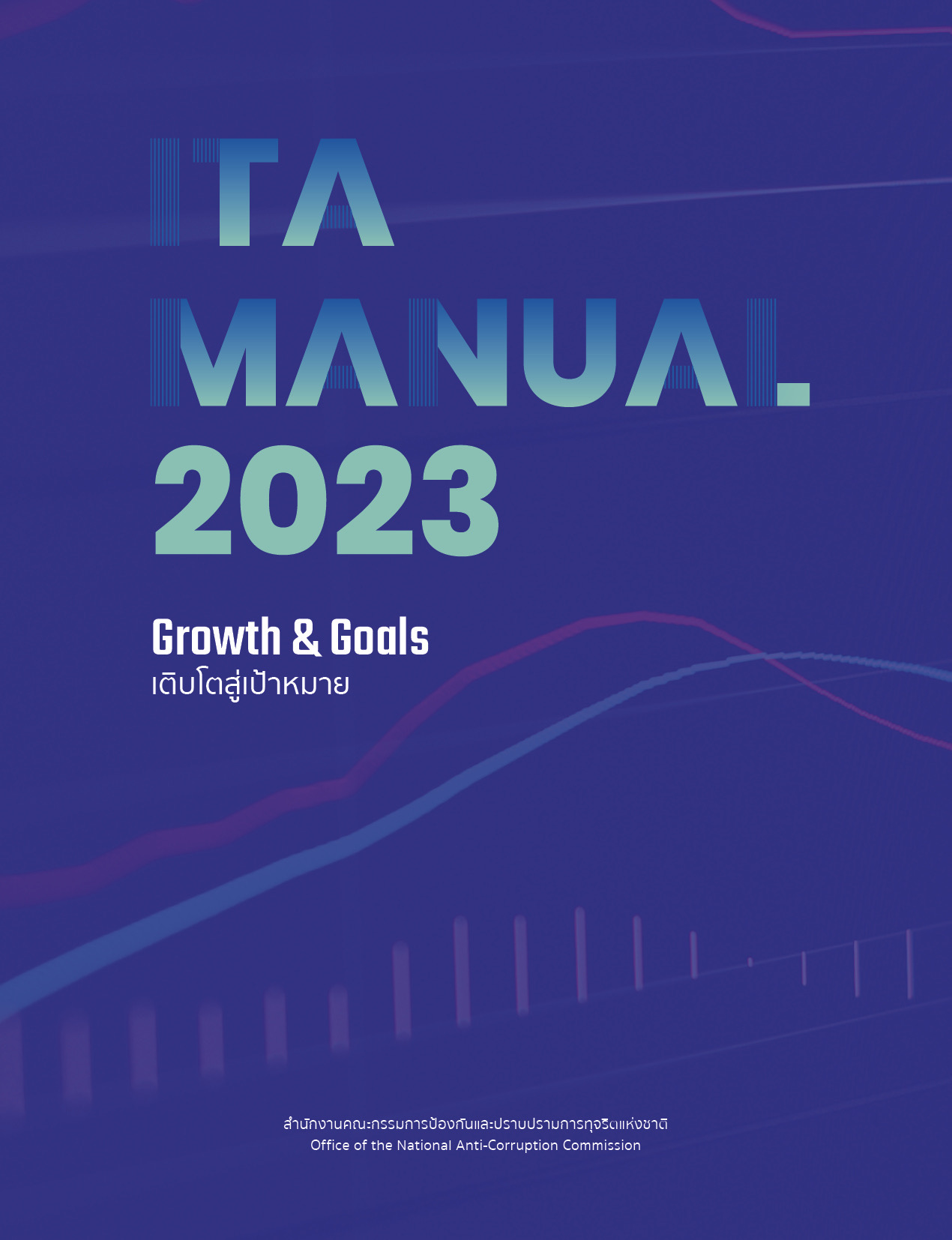 คู่มือการประเมินคุณธรรมและความโปร่งใสในการดำเนินงานของหน่วยงานภาครัฐIntegrity and Transparency Assessmentประจำปีงบประมาณ พ.ศ. 2566สำนักประเมินคุณธรรมและความโปร่งใสสำนักงานคณะกรรมการป้องกันและปราบปรามการทุจริตแห่งชาติคณะกรรมการป้องกันและปราบปรามการทุจริตแห่งชาติคำนำการประเมินคุณธรรมและความโปร่งใสในการดำเนินงานของหน่วยงานภาครัฐ (Integrity and Transparency Assessment) หรือการประเมิน ITA นั้น ในปัจจุบันถือเป็นมาตรการที่สำคัญในการพัฒนาภาครัฐในด้านคุณธรรม ความโปร่งใส อันจะนำไปสู่การป้องกันการทุจริตในภาครัฐได้ โดยมีวัตถุประสงค์หลักเพื่อให้หน่วยงานภาครัฐแต่ละหน่วยงานได้รับทราบสถานะของตนเองในด้านคุณธรรม ความโปร่งใส ตลอดจนใช้ให้เกิดประโยชน์ในการนำไปปรับปรุงพัฒนาตนเอง นอกจากนี้ ยังช่วยให้หน่วยงานในระดับกระทรวง ระดับจังหวัด หรือหน่วยงานกำกับดูแลการปฏิบัติราชการ สามารถนำผลการประเมินไปใช้ประโยชน์ในการพัฒนาการบริหารงานภาครัฐภายใต้การกำกับดูแลได้ โดยที่ผ่านมาการประเมิน ITA ก็ได้ส่งผลให้เกิดการพัฒนาและการเปลี่ยนแปลงให้เห็นได้อย่างชัดเจนและเป็นรูปธรรมการประเมิน ITA ประจำปีงบประมาณ พ.ศ. 2566 นั้นยังคงใช้กรอบแนวทางหลักในการประเมินเช่นเดียวกับในปีที่ผ่านมา อย่างไรก็ตาม สำนักงาน ป.ป.ช. ก็ได้มีความพยายามที่จะพัฒนาให้การประเมิน ITA มีประสิทธิภาพมากยิ่งขึ้น โดยการรับฟังความคิดเห็นและรวบรวมความคิดเห็นจากผู้เกี่ยวข้องต่าง ๆ และได้มีความร่วมมือในการขับเคลื่อนงานป้องกันการทุจริตร่วมกับ สำนักงาน ป.ป.ท. และสำนักงาน ก.พ. ส่งผลให้การประเมิน ITA จะมีการปรับปรุงที่สำคัญในส่วนที่เป็นการขับเคลื่อนร่วมกันดังกล่าว รวมไปถึง ได้มีการปรับปรุงพัฒนาระบบ ITAS ซึ่งเป็นระบบหลักที่ใช้ในการประเมินให้มีการทำงานที่ดียิ่งขึ้น ส่งผลให้การประเมิน ITA ประจำปีงบประมาณ พ.ศ. 2566 จะมีการเปลี่ยนแปลงการใช้งานบางส่วนเพื่อให้เกิดความสะดวกและส่งเสริมให้ประชาชนเข้าตอบแบบวัดได้อย่างสะดวกและมั่นใจมากยิ่งขึ้นนอกจากนี้ ในปี พ.ศ. 2566 ถือเป็นปีที่สำคัญและท้าทายของภาครัฐทั่วประเทศจะได้พัฒนาตนเองในด้านคุณธรรมและความโปร่งใสเพื่อให้มีผลการประเมินในภาพรวมบรรลุค่าเป้าหมายตามที่แผนแม่บทฯ กำหนดไว้ อันถือเป็นการ “เติบโตสู่เป้าหมาย” ร่วมกันของหน่วยงานภาครัฐทั่วประเทศคู่มือฉบับนี้ มีวัตถุประสงค์เพื่อให้หน่วยงานที่รับการประเมินนำไปใช้ศึกษาให้เกิดความรู้ความเข้าใจอย่างละเอียด เพื่อใช้เป็นแนวทางในการปฏิบัติการประเมิน ITA ให้ถูกต้องและลดข้อผิดพลาดในการปฏิบัติการซึ่งอาจส่งผลต่อผลการประเมินของหน่วยงานได้ และเพื่อใช้เป็นแนวทางในการดำเนินการเสริมสร้างด้านคุณธรรมและความโปร่งใสให้เกิดขึ้นในหน่วยงานภาครัฐ อันจะนำไปสู่การพัฒนาระบบการบริหารงานภาครัฐของประเทศไทยให้มีประสิทธิภาพและลดโอกาสในการทุจริตและประพฤติมิชอบได้ต่อไป สำนักประเมินคุณธรรมและความโปร่งใสสำนักงาน ป.ป.ช.สารบัญเนื้อหา												หน้าส่วนที่ 1 การประเมิน ITA	11.1 การประเมิน ITA	11.2 เติบโตสู่เป้าหมาย	11.3 หลักการพื้นฐานของ ITA	31.4 ความสำคัญของการประเมิน ITA	4ส่วนที่ 2 การประเมิน ITA 2566	52.1 ITA 2566	52.2 หน่วยงานภาครัฐที่เข้าร่วมการประเมิน ITA 2566	62.3 ปฏิทินการประเมิน ITA 2566	7ส่วนที่ 3 รายละเอียดการประเมิน ITA 2566	83.1 การลงทะเบียนเข้าร่วมการประเมิน	83.2 การระบุข้อมูลผู้มีส่วนได้ส่วนเสีย	83.3 แบบวัด IIT	93.4 แบบวัด EIT	163.5 แบบวัด OIT	21ส่วนที่ 4 ผลการประเมิน ITA 2566	334.1 การคำนวณผลการประเมิน	334.2 โครงสร้างคะแนน	344.3 ผลคะแนนและระดับผลการประเมิน	354.4 ผลคะแนนตามเป้าหมายตัวชี้วัดของแผนแม่บทฯ	354.5 การประกาศผลการประเมิน	35ส่วนที่ 1 การประเมิน ITA1.1 การประเมิน ITAการประเมินคุณธรรมและความโปร่งใสในการดำเนินงานของหน่วยงานภาครัฐการประเมินคุณธรรมและความโปร่งใสในการดำเนินงานของหน่วยงานภาครัฐ หรือ Integrity and Transparency Assessment หรือที่เรียกว่าการประเมิน ITA ถือเป็นเครื่องมือในการขับเคลื่อนนโยบายของรัฐเครื่องมือหนึ่ง โดยเป็นเครื่องมือในเชิงบวกที่มุ่งพัฒนาระบบราชการไทยในเชิงสร้างสรรค์มากกว่ามุ่งจับผิด เปรียบเสมือนเครื่องมือตรวจสุขภาพองค์กรประจำปี โดยมีวัตถุประสงค์เพื่อให้หน่วยงานภาครัฐทั่วประเทศได้รับทราบถึงสถานะและปัญหาการดำเนินงานด้านคุณธรรมและความโปร่งใสขององค์กร ผลการประเมินที่ได้จะช่วยให้หน่วยงานภาครัฐสามารถนำไปใช้ในการปรับปรุงพัฒนาองค์กรให้มีประสิทธิภาพในการปฏิบัติงาน การให้บริการ สามารถอำนวยความสะดวก และตอบสนองต่อประชาชนได้ดียิ่งขึ้น ซึ่งถือเป็นการยกระดับมาตรฐานการดำเนินงานภาครัฐ ดังนั้น การประเมิน ITA จึงไม่ได้เป็นเพียงการประเมินคุณธรรมและความโปร่งใสเพียงเท่านั้น แต่ยังเป็นการประเมินประสิทธิภาพการปฏิบัติงานและการให้บริการประชาชน เพื่อให้ทราบถึงช่องว่างของความไม่เป็นธรรมและความด้อยประสิทธิภาพ สำหรับนำไปจัดทำแนวทางมาตรการต่าง ๆ ในการป้องกันการทุจริตและประพฤติมิชอบในระบบราชการไทยต่อไปการประเมิน ITA ถือเป็นเครื่องมือที่ของหน่วยงานภาครัฐได้สำรวจและประเมินตนเอง เพื่อให้ได้รับทราบข้อมูลอันส่งผลให้เกิดความตระหนักและปรับปรุงการบริหารงานและกำกับดูแลการดำเนินงานให้มีประสิทธิภาพ เกิดประโยชน์ต่อประชาชน และให้ความสำคัญกับด้านคุณธรรมและความโปร่งใสขององค์กรตนเองมากยิ่งขึ้น นอกจากนี้ การประเมิน ITA ยังส่งผลให้เกิดการเปลี่ยนแปลงและพัฒนาการของหน่วยงานภาครัฐในทางปฏิบัติอย่างเห็นได้ชัด โดยเฉพาะอย่างยิ่งความตื่นตัวและหันมาให้ความสนใจต่อการพัฒนาแฟลตฟอร์มอิเล็กทรอนิกส์ของตนเองให้ทันสมัยและน่าสนใจมากขึ้น ที่สำคัญคือส่งผลให้หน่วยงานมีการจัดการข้อมูลข่าวสารอย่างเป็นระบบระเบียบและเตรียมความพร้อมในการเปิดเผยข้อมูลต่อสาธารณะให้ได้รับทราบและส่งเสริมให้เกิดการตรวจสอบอีกด้วยนอกจากนี้ ในด้านของประชาชนและสังคมไทยแล้ว การประเมิน ITA ถือเป็นเครื่องมือที่ทุกคนจะได้มีส่วนร่วมในการสะท้อนความคิดเห็นเพื่อนำไปสู่พัฒนาการบริหารงานภาครัฐ เพื่อให้ประชาชนคนไทยได้รับบริการจากภาครัฐที่ดีขึ้น และยังส่งผลให้ประชาชนและสาธารณชนมีโอกาสได้มีส่วนร่วมกำกับติดตามและตรวจสอบการดำเนินงานของภาครัฐได้มากขึ้นอีกด้วยการประเมิน ITA ได้เริ่มดำเนินการมาตั้งแต่ปีงบประมาณ พ.ศ. 2556 และมีการพัฒนามาเป็นระยะ โดยการประเมิน ITA ในประจำปีงบประมาณ พ.ศ. 2566 นี้ นอกจากจะยังมีการประเมินอย่างต่อเนื่องกับปีที่ผ่านมาแล้ว ยังถือเป็นช่วงพัฒนาเครื่องมือการประเมิน ITA นี้ให้มีประสิทธิภาพในการยกระดับธรรมาภิบาล ความโปร่งใส และการป้องกันการทุจริตในหน่วยงานภาครัฐได้มากยิ่งขึ้น 1.2 เติบโตสู่เป้าหมาย2566: ปีแห่งความท้าทายในการเติบโตไปสู่เป้าหมาย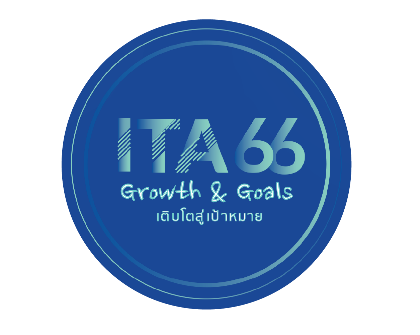 การประเมิน ITA ในปีที่ผ่านมา มีส่วนทำให้หน่วยงานภาครัฐทั้งในส่วนกลางและในระดับพื้นที่ทั่วประเทศได้เกิดการปรับตัว ปรับปรุง และพัฒนาการดำเนินงานตามภารกิจของแต่ละหน่วยงาน โดยเฉพาะในเรื่องที่เกี่ยวข้องกับการปฏิบัติงานหรือให้บริการแก่ประชาชน และการนำข้อมูลของหน่วยงานมาเผยแพร่ต่อสาธารณชน ซึ่งแสดงให้เห็นถึงความก้าวหน้าและพัฒนาการของภาครัฐเกี่ยวกับการพัฒนาการบริหารงานเพื่ออำนวยความสะดวกแก่ประชาชนและเพื่อให้เกิดประโยชน์สูงสุดต่อราชการ นอกจากนี้ ยังถือเป็นการลดโอกาสหรือความเสี่ยงที่จะเกิดการทุจริตหรือประพฤติมิชอบของเจ้าหน้าที่ของรัฐด้วย การประเมิน ITA จึงถือเป็นส่วนหนึ่งในการกระตุ้นให้เกิดการ “เติบโต” ในด้านคุณธรรมและความโปร่งใสของหน่วยงานภาครัฐอย่างไรก็ตาม นับตั้งแต่ปี พ.ศ. 2561 เป็นต้นมา แม้ว่าผลการประเมิน ITA จะมีทิศทางและแนวโน้มที่สูงขึ้นตามลำดับ แต่เมื่อเปรียบเทียบกับค่า “เป้าหมาย” ตามแผนแม่บทภายใต้ยุทธศาสตร์ชาติ ประเด็นการต่อต้านการทุจริตและประพฤติมิชอบแล้ว ก็ยังถือว่ามีผลการประเมินที่ยังไม่บรรลุค่าเป้าหมายที่วางไว้ได้ดังนั้น ในปี พ.ศ. 2566 จึงถือเป็นปีที่สำคัญและท้าทายของภาครัฐทั่วประเทศจะได้พัฒนาตนเองในด้านคุณธรรมและความโปร่งใสเพื่อให้มีผลการประเมินในภาพรวมบรรลุค่าเป้าหมายตามที่แผนแม่บทฯ กำหนดไว้ อันถือเป็นการ “เติบโตสู่เป้าหมาย” ร่วมกันของหน่วยงานภาครัฐทั่วประเทศนั่นเอง1.3 หลักการพื้นฐานของ ITAITA เป็นการประเมินคุณลักษณะด้านคุณธรรมและความโปร่งใสโดยใช้ข้อมูลครอบคลุมรอบด้านการประเมิน ITA เป็นเครื่องมือที่มีการเก็บข้อมูลอย่างรอบด้านและหลากหลายมิติ กำหนดระเบียบวิธีการประเมินผลที่เป็นไปตามหลักการทางสถิติและทางวิชาการเพื่อให้ผลการประเมินสามารถสะท้อนสุขภาวะขององค์กรในด้านคุณธรรมและความโปร่งใสได้อย่างแท้จริง โดยมีการเก็บข้อมูลจาก 3 ส่วน ดังนี้ ส่วนที่ 1 แบบวัดการรับรู้ของผู้มีส่วนได้ส่วนเสียภายใน (Internal Integrity and Transparency Assessment) หรือแบบวัด IIT โดยเปิดโอกาสให้บุคลากรภาครัฐทุกระดับที่ปฏิบัติงานมาไม่น้อยกว่า 1 ปี ได้มีโอกาสสะท้อนและแสดงความคิดเห็นต่อคุณธรรมและความโปร่งใสของหน่วยงานตนเอง โดยสอบถามการรับรู้และความคิดเห็นใน 5 ตัวชี้วัด ได้แก่	ตัวชี้วัดที่ 1 การปฏิบัติหน้าที่	ตัวชี้วัดที่ 2 การใช้งบประมาณ	ตัวชี้วัดที่ 3 การใช้อำนาจ	ตัวชี้วัดที่ 4 การใช้ทรัพย์สินของราชการ และ	ตัวชี้วัดที่ 5 การแก้ไขปัญหาการทุจริต ส่วนที่ 2 แบบวัดการรับรู้ของผู้มีส่วนได้ส่วนเสียภายนอก (External Integrity and Transparency Assessment) หรือแบบวัด EIT โดยเปิดโอกาสให้ผู้รับบริการหรือผู้ติดต่อหน่วยงานภาครัฐในช่วงปีงบประมาณ พ.ศ. 2565 ได้มีโอกาสสะท้อนและแสดงความคิดเห็นต่อการดำเนินงานของหน่วยงานภาครัฐ โดยสอบถามการรับรู้และความคิดเห็นใน 3 ตัวชี้วัด ได้แก่	ตัวชี้วัดที่ 6 คุณภาพการดำเนินงาน	ตัวชี้วัดที่ 7 ประสิทธิภาพการสื่อสาร และ	ตัวชี้วัดที่ 8 การปรับปรุงระบบการทำงาน ส่วนที่ 3 แบบวัดการเปิดเผยข้อมูลสาธารณะ (Open Data Integrity and Transparency Assessment) หรือแบบวัด OIT เป็นการตรวจสอบระดับการเปิดเผยข้อมูลของหน่วยงานภาครัฐที่เผยแพร่ไว้ทางหน้าเว็บไซต์หลักของหน่วยงาน แบ่งออกเป็น 2 ตัวชี้วัด ได้แก่	ตัวชี้วัดที่ 9 การเปิดเผยข้อมูล โดยมีตัวชี้วัดย่อย ได้แก่		ตัวชี้วัดย่อยที่ 9.1 ข้อมูลพื้นฐาน		ตัวชี้วัดย่อยที่ 9.2 การบริหารงาน		ตัวชี้วัดย่อยที่ 9.3 การจัดซื้อจัดจ้าง		ตัวชี้วัดย่อยที่ 9.4 การบริหารและพัฒนาทรัพยากรบุคคล และ		ตัวชี้วัดย่อยที่ 9.5 การส่งเสริมความโปร่งใส และ	ตัวชี้วัดที่ 10 การป้องกันการทุจริต มีตัวชี้วัดย่อย ได้แก่		ตัวชี้วัดย่อยที่ 10.1 การดำเนินการเพื่อป้องกันการทุจริต และ		ตัวชี้วัดย่อยที่ 10.2 มาตรการภายในเพื่อป้องกันการทุจริต1.4 ความสำคัญของการประเมิน ITAITA ถูกกำหนดเป็นนโยบายและเป้าหมายตามแผนงานระดับประเทศแผนแม่บทภายใต้ยุทธศาสตร์ชาติ ประเด็นการต่อต้านการทุจริตและประพฤติมิชอบ (พ.ศ. 2561 – 2580) ได้กำหนดให้การประเมินคุณธรรมและความโปร่งใสในการดำเนินงานของหน่วยงานภาครัฐ เป็นหนึ่งในตัวชี้วัดของแผนย่อยการป้องกันการทุจริตและประพฤติมิชอบ โดยในระยะที่ 2 ได้กำหนดให้ภายในปีงบประมาณ พ.ศ. 2570 หน่วยงานที่เข้าร่วมการประเมินคุณธรรมและความโปร่งใสในการดำเนินงานของหน่วยงานภาครัฐผ่านเกณฑ์ (85 คะแนนขึ้นไป) จำนวนไม่น้อยกว่าร้อยละ 100คณะรัฐมนตรีในการประชุมเมื่อวันที่ ๔ มกราคม ๒๕๖๕ ได้มีมติเห็นชอบข้อเสนอเชิงกลยุทธ์ตามที่สำนักงาน ป.ป.ช. เสนอ โดยสรุปสาระสำคัญได้ดังนี้กระทรวงมหาดไทยและองค์กรปกครองส่วนท้องถิ่นต้องเร่งรัดส่งเสริมสนับสนุนให้เกิดการพัฒนาต่อยอดองค์ความรู้และทักษะการเปิดเผยข้อมูล การป้องกันการทุจริต และการให้บริการสาธารณะทางเว็บไซต์ของหน่วยงานให้มีคุณภาพและเป็นไปตามมาตรฐานการประเมินที่กำหนดผู้ว่าราชการจังหวัดและนายอำเภอต้องส่งเสริมสนับสนุนและให้คำแนะนำในด้านกระบวนการบริหารจัดการภายในหน่วยงานแก่องค์กรปกครองส่วนท้องถิ่นอย่างใกล้ชิดสำนักงานปลัดสำนักนายกรัฐมนตรีต้องขับเคลื่อนร่างพระราชบัญญัติข้อมูลข่าวสารของราชการ (ฉบับที่ ..) พ.ศ. ... ให้สอดคล้องกับหลักการที่กำหนดไว้ในรัฐธรรมนูญแห่งราชอาณาจักรไทย พ.ศ. 2560 เพื่อยกระดับการเปิดเผยข้อมูลข่าวสารของหน่วยงานภาครัฐให้เป็นหน้าที่หลักที่ต้องปฏิบัติหน่วยงานกำกับดูแลการปฏิบัติราชการของหน่วยงานภาครัฐต้องดำเนินการกำกับติดตามการประเมินฯ และผลักดันให้หน่วยงานภายใต้กำกับดูแลดำเนินการให้เป็นไปตามแนวทางการประเมินที่กำหนดหน่วยงานภาครัฐต้องให้ความร่วมมือและเข้าร่วมการประเมินคุณธรรมและความโปร่งใสในการดำเนินงานของหน่วยงานภาครัฐ ในปีงบประมาณ พ.ศ. 2565 – 2570 โดยการกำหนดกลุ่มเป้าหมายหน่วยงานที่เข้าร่วมการประเมินฯ แนวทางการประเมินฯ และเครื่องมือการประเมินฯ ให้เป็นไปตามที่สำนักงาน ป.ป.ช. กำหนดส่วนที่ 2 การประเมิน ITA 25662.1 ITA 2566ITA 2556 มีแนวทางประเมินอย่างไรการประเมิน ITA ประจำปีงบประมาณ พ.ศ. 2566 นั้น เพื่อเป็นการผลักดันให้หน่วยงานภาครัฐได้มีการพัฒนาอย่างต่อเนื่องและสามารถบรรลุเป้าหมายได้อย่างพร้อมเพรียงกันทั่วประเทศ การประเมิน ITA จึงยังคงมีกรอบแนวทางในการประเมินเช่นเดียวกับปีที่ผ่านมา เพื่อให้หน่วยงานที่มีการพัฒนาในระดับดีแล้วยังคงรักษามาตรฐานการดำเนินงานและการปฏิบัติให้มีเสถียรภาพมากยิ่งขึ้น และหน่วยงานที่ยังมีจุดที่ต้องปรับปรุงให้มีการพัฒนาตามมาตรฐานเดียวกันกับทุกหน่วยงานทั่วประเทศได้ นอกจากนี้ การประเมิน ITA ประจำปีงบประมาณ พ.ศ. 2566 นั้น สำนักงาน ป.ป.ช. จะเป็นหน่วยงานหลักในการปฏิบัติการประเมินเช่นเดียวกับปีที่ผ่านมา อย่างไรก็ตาม ในปีงบประมาณ พ.ศ. 2566 นี้ ก็มีนโยบายในการปรับปรุงในรายละเอียดของเครื่องมือการประเมินในบางประการ สรุปได้ดังนี้วิธีการเข้าตอบออนไลน์ ในการเปิดโอกาสให้บุคลากรภาครัฐเข้าร่วมตอบแบบวัด IIT และการเปิดโอกาสให้ผู้รับบริการหรือติดต่อกับภาครัฐเข้าร่วมตอบแบบวัด EIT จะเป็นการเข้าตอบด้วยตนเองโดยตรงทางระบบ ITAS และการเข้าตอบมีการปรับเป็นการใช้หมายเลขโทรศัพท์และยืนยันตัวตนด้วยรหัสผ่านครั้งเดียว (OTP) ทั้งนี้ เพื่อความสะดวกและเพิ่มโอกาสในการเข้าตอบของผู้ที่จะเข้ามามีส่วนร่วมสะท้อนความคิดเห็นต่อหน่วยงานภาครัฐ และที่สำคัญเพื่อสร้างความเชื่อมั่นในความปลอดภัยของผู้ตอบมากยิ่งขึ้นการจัดเก็บข้อมูลผู้มีส่วนได้ส่วนเสียภายนอก การจัดเก็บข้อมูลผู้มีส่วนได้ส่วนเสียภายนอก จะมุ่งเน้นการมีส่วนร่วมของผู้รับบริการหรือติดต่อกับหน่วยงานภาครัฐในการเข้าตอบด้วยตนเอง โดยหน่วยงานจะต้องกำกับติดตามให้มีผู้ตอบตามเงื่อนไขที่กำหนด ส่วนผู้ประเมินจะเป็นผู้วิเคราะห์กลุ่มผู้มีส่วนได้ส่วนเสียภายนอกจากนั้นจะมีการจัดเก็บข้อมูลจากกลุ่มเป้าหมายโดยตรง ทั้งนี้ เพื่อลดปัญหาเกี่ยวข้องการคุ้มครองข้อมูลส่วนบุคคล และลดโอกาสในกรณีการล็อคผลคำตอบระยะเวลา ในขั้นตอนการเปิดโอกาสให้เข้าร่วมการประเมินทั้งแบบวัด IIT และแบบวัด EIT นั้นมีการปรับระยะเวลามากขึ้น จากเดิมมีระยะเวลา 3 เดือน เพิ่มเป็นระยะเวลา 6 เดือน เพื่อเพิ่มโอกาสที่จะมีผู้เข้าร่วมการประเมินมากยิ่งขึ้น และเพิ่มระยะเวลาการตอบแบบวัด OIT เป็นระยะเวลา 4 เดือน ทั้งนี้ จะมีประกาศผลการประเมินภายในเดือนสิงหาคมประเด็นคำถามในแบบ OIT จากความมือทางนโยบายของสำนักงาน ป.ป.ช. ร่วมกับสำนักงาน ป.ป.ท. ในการขับเคลื่อนประเด็นนโยบายไม่รับของขวัญ (No Gift Policy) และความร่วมมือของสำนักงาน ป.ป.ช. กับสำนักงาน ก.พ. ในการขับเคลื่อนการดำเนินงานตามพระราชบัญญัติมาตรฐานทางจริยธรรม พ.ศ. 2562 นำไปสู่การปรับปรุงประเด็นขับเคลื่อนภาครัฐใน 2 ประเด็นดังกล่าวเพิ่มเติมในแบบวัดการเปิดเผยข้อมูลสาธารณะ (OIT) และมีการปรับลดบางข้อและปรับปรุงข้อความอันเป็นองค์ประกอบของบางข้อให้ชัดเจนมากยิ่งขึ้น ในส่วนแบบวัด IIT และแบบวัด EIT นั้นมีการปรับปรุงข้อความให้ข้อคำถามให้มีความกระชับและชัดเจนมากยิ่งขึ้น เพื่อลดความเสี่ยงที่จะเกิดการสับสนของผู้ตอบได้ระบบ ITAS การปรับปรุงในครั้งนี้มีวัตถุประสงค์ในการปรับปรุงที่สำคัญคือเพื่อปรับให้มีการปรับฟังก์ชันการใช้งานให้เป็นมิตรต่อผู้ใช้งาน สะดวกต่อการมีส่วนร่วม และเกิดประโยชน์ต่อประชาชนที่จะเข้ามาใช้ประโยชน์จากการประเมิน ITA มากยิ่งขึ้น และเพื่อรองรับเครื่องมือการประเมินในอนาคตอีกด้วย2.2 หน่วยงานภาครัฐที่เข้าร่วมการประเมิน ITA 2566ITA 2566 มีหน่วยงานภาครัฐที่เข้าร่วมการประเมิน มีจำนวนรวมทั้งสิ้น 8,323 หน่วยงานหน่วยงานของรัฐสภา				จำนวน	3 	หน่วยงานหน่วยงานของศาล				จำนวน	3 	หน่วยงานหน่วยงานขององค์กรอิสระตามรัฐธรรมนูญ		จำนวน	5 	หน่วยงานหน่วยงานของอัยการ				จำนวน	1 	หน่วยงานส่วนราชการระดับกรม				จำนวน	159 	หน่วยงานองค์การมหาชน					จำนวน	59	หน่วยงานรัฐวิสาหกิจ					จำนวน	51	หน่วยงานหน่วยงานของรัฐอื่น ๆ				จำนวน	17	หน่วยงานกองทุน						จำนวน	12	หน่วยงาน สถาบันอุดมศึกษา				จำนวน	87	หน่วยงาน จังหวัด						จำนวน	76	หน่วยงาน องค์การบริหารส่วนจังหวัด			จำนวน	76	หน่วยงาน เทศบาลนคร					จำนวน	30	หน่วยงาน เทศบาลเมือง					จำนวน	195	หน่วยงาน เทศบาลตำบล					จำนวน	2,247	หน่วยงาน องค์การบริหารส่วนตำบล			จำนวน	5,300	หน่วยงาน องค์กรปกครองส่วนท้องถิ่นรูปแบบพิเศษ		จำนวน	2	หน่วยงานหมายเหตุ : หน่วยงานที่เข้าร่วมการประเมินครั้งแรกจำนวนรวม 20 แห่ง โดยประกอบด้วยส่วนราชการระดับกรมจำนวน 13 แห่ง องค์การมหาชนจำนวน 2 แห่ง และกองทุนจำนวน 5 แห่ง2.3 ปฏิทินการประเมิน ITA 2566กรอบระยะเวลาในแต่ละขั้นตอนของ ITA 2566การประเมิน ITA ประจำปีงบประมาณ พ.ศ. 2566 กำหนดขั้นตอนและกรอบระยะเวลาที่ไม่แตกต่างจากปีที่ผ่านมามาก เพื่อให้หน่วยงานมีความคุ้นเคยและสามารถวางแผนงานในการปรับปรุงพัฒนาตนเองและดำเนินการตามขั้นตอนการประเมินได้ อย่างไรก็ตาม ได้มีการปรับปรุงระยะเวลาที่สำคัญในขั้นตอนการเข้าตอบแบบวัด IIT และแบบวัด EIT เพื่อเพื่อให้บุคลากรในหน่วยงานของรัฐและผู้รับบริการหรือติดต่อกับภาครัฐได้มีโอกาสและช่วงระยะเวลาที่เหมาะสมในการมีส่วนร่วมในการประเมินมากยิ่งขึ้น และขั้นตอนแบบวัด OIT เพื่อให้หน่วยงานมีระยะเวลาดำเนินการที่มากขึ้น ดังนี้*ระยะเวลาอาจมีการเปลี่ยนแปลงได้ตามความเหมาะสม โดยจะมีการแจ้งให้ทราบล่วงหน้าส่วนที่ 3 รายละเอียดการประเมิน ITA 25663.1 การลงทะเบียนเข้าร่วมการประเมิน3.1.1 บัญชีผู้ใช้งานและรหัสผ่านหน่วยงานที่เข้าร่วมการประเมิน จะมีผู้ใช้งาน (Username) และรหัสผ่าน (Password) ของหน่วยงาน 2 ชุด คือ“ผู้ดูแลระบบ (แอดมิน)” : ชื่อผู้ใช้งานขึ้นด้นด้วยตัวอักษร “a” และตัวเลข 4 ตัว“ผู้บริหาร” : ชื่อผู้ใช้งานขึ้นด้นด้วยตัวอักษร “t” และตัวเลข 4 ตัวทั้งนี้ ในกรณีหน่วยงานที่เคยเข้าร่วมการประเมินในปีที่ผ่านมา ให้ใช้ชื่อผู้ใช้งานและรหัสผ่านเดิมในการลงทะเบียนเข้าร่วมการประเมิน ส่วนในกรณีหน่วยงานที่เข้าร่วมการประเมินครั้งแรก ให้ใช้ผู้ใช้งานและรหัสผ่านตามที่สำนักงาน ป.ป.ช. จัดส่งให้* กรณีที่หน่วยงานไม่สามารถเข้าใช้งานระบบ ITAS ได้ เนื่องมาจากลืมชื่อผู้ใช้งานหรือรหัสผ่าน ให้กดเลือก “ลืมรหัสผ่าน” จากนั้น ระบบจะให้ท่านยืนยันตัวตนผ่านทางอีเมลที่ท่านได้ระบุไว้ในระบบ ITAS โดยเมื่อท่านยืนยันตัวตนถูกต้องระบบจะให้ท่านสามารถตั้งรหัสผ่านเพื่อเข้าสู่ระบบ ITAS ได้ตามปกติ3.1.2 วิธีการลงทะเบียนเข้าร่วมการประเมินแอดมินของหน่วยงานจะต้องลงทะเบียนเข้าร่วมการประเมินในช่วงระยะเวลาที่กำหนด โดยนอกจากจะเพื่อยืนยันการเข้าร่วมการประเมินแล้ว ยังเพื่อให้ทุกหน่วยงานได้ทบทวนข้อมูลของแอดมิน เช่น ชื่อ-นามสกุล ตำแหน่ง และช่องทางการติดต่อแอดมิน เพื่อความสะดวกในการติดต่อกลับได้ และตราสัญลักษณ์หน่วยงาน (โดยจะต้องเป็นไฟล์สกุล JPG หรือ PNG เท่านั้น)3.2 การระบุข้อมูลผู้มีส่วนได้ส่วนเสีย3.2.1 ผู้มีส่วนได้ส่วนเสียภายในผู้มีส่วนได้ส่วนเสียภายใน หมายถึง บุคลากรของหน่วยงานภาครัฐ ตั้งแต่ระดับผู้บริหาร ผู้อำนวยการ/หัวหน้า ข้าราชการ/พนักงาน ไปจนถึงลูกจ้าง/พนักงานจ้าง/พนักงานจ้างเหมาบริการ
ที่ปฏิบัติงานให้กับหน่วยงานภาครัฐมาเป็นระยะเวลาไม่น้อยกว่า 1 ปี (ปฏิบัติงานก่อนวันที่ 1 ม.ค. 2565)3.2.2 ระบุข้อมูลผู้มีส่วนได้ส่วนเสียภายในหน่วยงานจะต้องระบุจำนวนผู้มีส่วนได้ส่วนเสียภายในของหน่วยงาน โดยแอดมินจะเป็นผู้ระบุข้อมูล และผู้บริหารของหน่วยงานจะเป็นผู้ตรวจสอบและอนุมัติ ทั้งนี้จะต้องดำเนินการภายในระยะเวลาที่กำหนด3.2.3 ผู้มีส่วนได้ส่วนเสียภายนอกผู้มีส่วนได้ส่วนเสียภายนอก หมายถึง บุคคล นิติบุคคล บริษัทเอกชน หรือหน่วยงานของรัฐอื่นที่เคยมารับบริการหรือมาติดต่อตามภารกิจของหน่วยงานภาครัฐ ในรอบปีงบประมาณ พ.ศ. 2566รวมไปถึง ผู้มีส่วนได้ส่วนเสียสำคัญหรือผู้มีส่วนได้ส่วนเสียทางใดทางหนึ่งหรือได้รับผลกระทบจากการกำหนดนโยบาย การปฏิบัติหน้าที่ หรือการดำเนินงานตามภารกิจของหน่วยงาน3.2.4 ระบุข้อมูลผู้มีส่วนได้ส่วนเสียภายนอกหน่วยงานจะต้องระบุประมาณการจำนวนผู้ที่มารับบริการหรือมาติดต่อตามภารกิจของหน่วยงาน โดยแอดมินจะเป็นผู้ระบุข้อมูล และผู้บริหารของหน่วยงานจะเป็นผู้ตรวจสอบและอนุมัติข้อมูล ทั้งนี้จะต้องดำเนินการภายในระยะเวลาที่กำหนด* หน่วยงานอาจประมาณการจากผู้รับบริการหรือผู้มาติดต่อราชการในรอบปีงบประมาณที่ผ่านมา3.3 แบบวัด IITInternal Integrity and Transparency Assessment3.3.1 แบบวัด IITแบบวัดการรับรู้ของผู้มีส่วนได้ส่วนเสียภายใน (Internal Integrity and Transparency Assessment: IIT) เป็นแบบวัดที่ให้ผู้ตอบเลือกตัวเลือกคำตอบตามการรับรู้หรือประสบการณ์ของตนเอง โดยมีวัตถุประสงค์เพื่อเก็บข้อมูลการรับรู้ของผู้มีส่วนได้ส่วนเสียภายในที่มีต่อหน่วยงานตนเอง ใน 5 ตัวชี้วัด ได้แก่ ตัวชี้วัดการปฏิบัติหน้าที่ ตัวชี้วัดการใช้งบประมาณ ตัวชี้วัดการใช้อำนาจ ตัวชี้วัดการใช้ทรัพย์สินของราชการ และตัวชี้วัดการแก้ไขปัญหาการทุจริต3.3.2 วิธีการรวบรวมข้อมูลแบบวัด IITเป็นบทบาทหน้าที่ของหน่วยงานที่จะได้ประชาสัมพันธ์เพื่อให้บุคลากรภายในได้มีโอกาสได้เข้ามามีส่วนร่วมสะท้อนความคิดเห็นต่อการปฏิบัติราชการของหน่วยงาน ดังนี้หน่วยงานนำช่องทางการเข้าตอบแบบวัด IIT และ Code ของหน่วยงาน ไปเผยแพร่และประชาสัมพันธ์แก่บุคลากรภายในของหน่วยงานบุคลากรภายในของหน่วยงานเข้ามาตอบแบบวัด IIT ด้วยตนเองทางระบบ ITAS โดยผู้ตอบจะต้องยืนยันตัวตนโดยการระบุ Code ของหน่วยงานให้ถูกต้อง จึงจะสามารถเข้าตอบได้ขนาดกลุ่มตัวอย่างกลุ่มตัวอย่างขั้นต่ำของผู้มีส่วนได้ส่วนเสียภายใน กำหนดจำนวนร้อยละ 10 ของจำนวนผู้มีส่วนได้ส่วนเสียภายในทั้งหมด แต่จะต้องมีจำนวนไม่น้อยกว่า 30 คน กรณีหน่วยงานมีผู้มีส่วนได้ส่วนเสียภายในจำนวนน้อยกว่า 30 คน ให้เก็บข้อมูลจากผู้มีส่วนได้ส่วนเสียภายในทั้งหมด กรณีหน่วยงานมีผู้มีส่วนได้ส่วนเสียภายในจำนวนมากกว่า 4,000 คน ให้เก็บข้อมูลจากผู้มีส่วนได้ส่วนเสียภายในไม่น้อยกว่า 400 คน โดยระบบ ITAS จะคำนวณขนาดกลุ่มตัวอย่างของแต่ละหน่วยงานโดยอัตโนมัติคำอธิบายเพิ่มเติมหน่วยงานควรจะคำนึงถึงการเผยแพร่ให้ทุกคนได้รับทราบอย่างเท่าเทียมกัน และจะต้องระมัดระวังและป้องกันไม่ให้มีการนำ Code ไปเผยแพร่แก่บุคคลภายนอกโดยเด็ดขาดหน่วยงานมีบทบาทในการส่งเสริมให้บุคลากรภายในของหน่วยงานเข้ามามีส่วนร่วมในการสะท้อนความคิดเห็นต่อการดำเนินงานและการบริหารงานของหน่วยงานตนเอง และจะต้องกำกับติดตามให้เข้ามาตอบตามระยะเวลาที่กำหนดให้ได้มากที่สุด โดยจะต้องไม่น้อยกว่าขนาดกลุ่มตัวอย่างตามที่กำหนด3.3.3 รายละเอียดตัวชี้วัดและข้อคำถามของแบบวัด IITตัวชี้วัดที่ 1 การปฏิบัติหน้าที่ เป็นตัวชี้วัดที่มีวัตถุประสงค์เพื่อประเมินการรับรู้ของบุคลากรภายในหน่วยงานต่อการปฏิบัติงานของบุคลากรอื่นในหน่วยงานของตนเอง ในประเด็นที่เกี่ยวข้องกับ
การปฏิบัติงานโดยยึดหลักตามมาตรฐาน มีความโปร่งใส ปฏิบัติงานหรือดำเนินการตามขั้นตอนและระยะเวลาที่กำหนดไว้อย่างเคร่งครัด และจะต้องเป็นไปอย่างเท่าเทียมกัน ไม่ว่าจะเป็นผู้มาติดต่อทั่วไปหรือผู้มาติดต่อที่รู้จักกันเป็นการส่วนตัว รวมไปถึงการปฏิบัติงานอย่างมุ่งมั่น เต็มความสามารถ และมีความรับผิดชอบต่องาน
ในหน้าที่ที่รับผิดชอบ ซึ่งล้วนถือเป็นลักษณะการปฏิบัติหน้าที่ในฐานะเจ้าหน้าที่ของรัฐอย่างมีคุณธรรม นอกจากนี้ ยังประเมินการรับรู้ในประเด็นที่เกี่ยวข้องกับพฤติกรรมการเรียกรับเงิน ทรัพย์สิน ของขวัญ ของกำนัล หรือผลประโยชน์เพื่อแลกกับการปฏิบัติหน้าที่ หรือที่อาจส่งผลให้มีการปฏิบัติหน้าที่อย่างไม่เป็นธรรมเพื่อเป็นการตอบแทน หรือมีการให้แก่บุคคลภายนอกเพื่อสร้างความสัมพันธ์ที่ดีและคาดหวังให้มีการตอบแทนในอนาคตตัวชี้วัดที่ 1 การปฏิบัติหน้าที่ ประกอบด้วยข้อคำถามจำนวน 6 ข้อ ดังนี้ตัวชี้วัดที่ 2 การใช้งบประมาณ เป็นตัวชี้วัดที่มีวัตถุประสงค์เพื่อประเมินการรับรู้ของบุคลากรภายในหน่วยงานต่อการดำเนินการต่าง ๆ ของหน่วยงานของตนเอง ในประเด็นที่เกี่ยวข้องกับการใช้จ่ายเงินงบประมาณ นับตั้งแต่การจัดทำแผนการใช้จ่ายงบประมาณประจำปีและเผยแพร่อย่างโปร่งใส การเปิดโอกาสให้เกิดการมีส่วนร่วมในกระบวนการจัดทำงบประมาณ ไปจนถึงลักษณะการใช้จ่ายงบประมาณของหน่วยงานอย่างคุ้มค่า เป็นไปตามวัตถุประสงค์ และไม่เอื้อประโยชน์แก่ตนเองหรือพวกพ้อง หรือการเบิกจ่ายเงินอย่างไม่ถูกต้อง ตลอดจนกระบวนการจัดซื้อจัดจ้างและการตรวจรับพัสดุด้วยตัวชี้วัดที่ 2 การใช้งบประมาณ  ประกอบด้วยข้อคำถามจำนวน 6 ข้อ ดังนี้ตัวชี้วัดที่ 3 การใช้อำนาจ เป็นตัวชี้วัดที่มีวัตถุประสงค์เพื่อประเมินการรับรู้ของบุคลากรภายในหน่วยงานต่อการใช้อำนาจของผู้บังคับบัญชาของตนเอง ในประเด็นที่เกี่ยวข้องกับการมอบหมายงาน
การประเมินผลการปฏิบัติงาน การคัดเลือกบุคลากรเพื่อให้สิทธิประโยชน์ต่าง ๆ ซึ่งจะต้องเป็นไปอย่างเป็นธรรมและไม่เลือกปฏิบัติ รวมไปถึงการสั่งการให้ผู้ใต้บังคับบัญชาทำในธุระส่วนตัวของผู้บังคับบัญชาหรือทำในสิ่งที่ไม่ถูกต้อง นอกจากนี้ ยังประเมินเกี่ยวกับกระบวนการบริหารงานบุคคล เช่น การสรรหา บรรจุ แต่งตั้ง โยกย้าย เลื่อนตำแหน่ง ที่อาจมีการเอื้อประโยชน์ให้บุคคลใดบุคคลหนึ่งหรือพวกพ้องตัวชี้วัดที่ 3 การใช้อำนาจ  ประกอบด้วยข้อคำถามจำนวน 6 ข้อ ดังนี้ตัวชี้วัดที่ 4 การใช้ทรัพย์สินของราชการ เป็นตัวชี้วัดที่มีวัตถุประสงค์เพื่อประเมินการรับรู้ของบุคลากรภายในหน่วยงานต่อการใช้ทรัพย์สินของราชการ ในประเด็นที่เกี่ยวข้องกับการกำหนดแนวทางในการใช้ทรัพย์สินของราชการอย่างถูกต้องให้เจ้าหน้าที่ในหน่วยงานได้รับทราบและยึดถือปฏิบัติ ซึ่งควรจะต้องส่งเสริมให้การใช้ทรัพย์สินของราชการอย่างถูกต้องมีความสะดวก และการกำกับดูแลและตรวจสอบการใช้ทรัพย์สินของราชการอย่างสม่ำเสมอ เพื่อป้องกันไม่ให้เจ้าหน้าที่ของหน่วยงานมีการใช้ทรัพย์สินของราชการเพื่อประโยชน์ส่วนตัวตัวชี้วัดที่ 4 การใช้ทรัพย์สินของราชการ  ประกอบด้วยข้อคำถามจำนวน 6 ข้อ ดังนี้ตัวชี้วัดที่ 5 การแก้ไขปัญหาการทุจริต เป็นตัวชี้วัดที่มีวัตถุประสงค์เพื่อประเมินการรับรู้ของบุคลากรภายในหน่วยงานต่อการแก้ไขปัญหาการทุจริตของหน่วยงาน ในประเด็นที่เกี่ยวข้องกับการให้ความสำคัญของผู้บริหารสูงสุดในการต่อต้านการทุจริตอย่างจริงจัง และความพยายามของหน่วยงานในการป้องกันการทุจริต โดยการจัดทำมาตรการภายในหน่วยงานที่มีประสิทธิภาพ การเผยแพร่และกำกับติดตามการปฏิบัติตามมาตรฐานทางจริยธรรม การนำผลการประเมิน ITA ไปปรับปรุงการทำงาน รวมไปถึง การส่งเสริมการให้ข้อมูล เบาะแส หรือร้องเรียนการทุจริตของเจ้าหน้าที่ภายในหน่วยงาน และมีการตรวจสอบและลงโทษอย่างจริงจังเมื่อพบว่ามีเจ้าหน้าที่ภายในหน่วยงานกระทำความผิดตัวชี้วัดที่ 5 การแก้ไขปัญหาการทุจริต ประกอบด้วยข้อคำถามจำนวน 6 ข้อ ดังนี้3.4 แบบวัด EITExternal Integrity and Transparency Assessment3.4.1 แบบวัด EITแบบวัดการรับรู้ของผู้มีส่วนได้ส่วนเสียภายนอก (External Integrity and Transparency Assessment: EIT) เป็นแบบวัดที่ให้ผู้ตอบเลือกตัวเลือกคำตอบตามการรับรู้ของตนเอง โดยมีวัตถุประสงค์เพื่อเก็บข้อมูลการรับรู้ของผู้มีส่วนได้ส่วนเสียภายนอกที่มีต่อหน่วยงานที่ประเมิน ใน 3 ตัวชี้วัด ได้แก่ ตัวชี้วัดคุณภาพการดำเนินงาน ตัวชี้วัดประสิทธิภาพการสื่อสาร และตัวชี้วัดการปรับปรุงระบบการทำงาน3.4.2 วิธีการรวบรวมข้อมูลแบบวัด EITการเก็บรวบรวมข้อมูลแบบวัด EIT จะมีการจำแนกออกเป็น 2 ส่วน ดังนี้ส่วนที่ 1 ผู้รับบริการหรือติดต่อราชการเข้าตอบด้วยตนเองเป็นบทบาทหน้าที่ของหน่วยงานที่จะได้ประชาสัมพันธ์เพื่อให้ผู้รับบริการหรือติดต่อราชการกับหน่วยงานได้มีโอกาสเข้ามามีส่วนร่วมสะท้อนความคิดเห็นต่อการปฏิบัติราชการของหน่วยงาน โดยหน่วยงานนำช่องทางการเข้าตอบแบบวัด EIT ทางระบบ ITAS ไปเผยแพร่และประชาสัมพันธ์แก่ผู้รับบริการหรือติดต่อราชการของหน่วยงาน และผู้รับบริการหรือผู้ติดต่อกับภาครัฐจะเข้ามาตอบแบบวัด EIT ด้วยตนเองทางระบบ ITASขนาดกลุ่มตัวอย่าง (ส่วนที่ 1)กลุ่มตัวอย่างขั้นต่ำของผู้มีส่วนได้ส่วนเสียภายนอก (ส่วนที่ 1) กำหนดจำนวนร้อยละ 10 ของประมาณการจำนวนผู้มีส่วนได้ส่วนเสียภายนอกทั้งหมด แต่จะต้องมีจำนวนไม่น้อยกว่า 30 คน กรณีหน่วยงานมีผู้มีส่วนได้ส่วนเสียภายนอกจำนวนน้อยกว่า 30 คน ให้เก็บข้อมูลจากผู้มีส่วนได้ส่วนเสียภายนอกทั้งหมด กรณีหน่วยงานมีผู้มีส่วนได้ส่วนเสียภายนอกจำนวนมากกว่า 4,000 คน ให้เก็บข้อมูลจากผู้มีส่วนได้ส่วนเสียภายนอกไม่น้อยกว่า 400 คน โดยระบบ ITAS จะคำนวณขนาดกลุ่มตัวอย่างของแต่ละหน่วยงานโดยอัตโนมัติคำอธิบายเพิ่มเติมหน่วยงานควรจะคำนึงถึงการเผยแพร่ให้ผู้รับบริหารหรือติดต่อราชการสามารถพบเห็นได้ง่าย โดยเฉพาะอย่างยิ่งบนหน้าเว็บไซต์ของหน่วยงานด้วยหน่วยงานมีบทบาทในการส่งเสริมให้ผู้รับบริหารหรือติดต่อกับหน่วยงานเข้ามามีส่วนร่วมในการสะท้อนความคิดเห็นต่อการดำเนินงานและการบริหารงานของหน่วยงานตนเอง และจะต้องกำกับติดตามให้เข้ามาตอบตามระยะเวลาที่กำหนดให้ได้มากที่สุด โดยจะต้องไม่น้อยกว่าจำนวนกลุ่มตัวอย่างขั้นต่ำตามที่กำหนดส่วนที่ 2 ผู้ประเมินจัดเก็บข้อมูลเป็นบทบาทหน้าที่ของผู้ประเมินที่จะมีการวิเคราะห์กลุ่มเป้าหมาย คัดเลือก และจัดเก็บข้อมูล จากผู้มีส่วนได้ส่วนเสียที่สำคัญหรือผู้มีส่วนได้ส่วนเสียทางใดทางหนึ่งหรือได้รับผลกระทบจากการกำหนดนโยบาย การปฏิบัติหน้าที่ หรือการดำเนินงานตามภารกิจของหน่วยงานขนาดกลุ่มตัวอย่าง (ส่วนที่ 2)กลุ่มตัวอย่างขั้นต่ำของผู้มีส่วนได้ส่วนเสียภายนอก (ส่วนที่ 2) กำหนดจำนวนร้อยละ 10 ของจำนวนกลุ่มตัวอย่างของส่วนที่ 1 แต่จะต้องมีจำนวนไม่น้อยกว่า 10 คนคำอธิบายเพิ่มเติมผู้ประเมินอาจมีการประสานงานเพื่อสอบถามหรือขอข้อมูลเพื่อใช้ประกอบการวิเคราะห์กลุ่มผู้มีส่วนได้ส่วนเสียภายนอกที่สำคัญของหน่วยงานเพื่อให้สอดคล้องกับบริบทของหน่วยงานผู้ประเมินจะมีการประสานงานเพื่อสัมภาษณ์หรือเก็บข้อมูลความคิดเห็นจากผู้มีส่วนได้ส่วนเสียภายนอกที่สำคัญตามระยะเวลาที่กำหนด จากนั้น บันทึกข้อมูลในระบบ ITAS3.4.3 รายละเอียดตัวชี้วัดและข้อคำถามของแบบวัด EITตัวชี้วัดที่ 6 คุณภาพการดำเนินงาน เป็นตัวชี้วัดที่มีวัตถุประสงค์เพื่อประเมินการรับรู้ของผู้รับบริการ ผู้มาติดต่อ หรือผู้มีส่วนได้ส่วนเสียของหน่วยงานต่อการคุณภาพการดำเนินงาน ในประเด็นที่เกี่ยวข้องกับการปฏิบัติหน้าที่ของเจ้าหน้าที่ที่เป็นไปตามมาตรฐาน ขั้นตอน และระยะเวลาที่กำหนด และจะต้องเป็นไปอย่างเท่าเทียมกันไม่เลือกปฏิบัติ และมีความรับผิดชอบต่อหน้าที่ให้เกิดผลสัมฤทธิ์ของงาน นอกจากนี้ พฤติกรรมการถูกเจ้าหน้าที่เรียกรับเงิน ทรัพย์สิน ของขวัญ ของกำนัล หรือผลประโยชน์ เพื่อแลกกับการให้บริการหรือปฏิบัติหน้าที่ รวมไปถึง การรับรู้ต่อการทำงานหรือโครงการต่าง ๆ เพื่อให้เกิดประโยชน์แก่ประชาชนและส่วนรวมมากที่สุดตัวชี้วัดที่ 6 คุณภาพการดำเนินงาน ประกอบด้วยข้อคำถามจำนวน 5 ข้อ ดังนี้ตัวชี้วัดที่ 7 ประสิทธิภาพการสื่อสาร เป็นตัวชี้วัดที่มีวัตถุประสงค์เพื่อประเมินการรับรู้ของผู้รับบริการ ผู้มาติดต่อ หรือผู้มีส่วนได้ส่วนเสียของหน่วยงานต่อประสิทธิภาพการสื่อสาร ในประเด็น
ที่เกี่ยวข้องกับการเผยแพร่ข้อมูลของหน่วยงานในเรื่องต่าง ๆ ต่อสาธารณชน ผ่านช่องทางที่หลากหลาย สามารถเข้าถึงได้ง่าย และไม่ซับซ้อน โดยข้อมูลที่เผยแพร่จะต้องครบถ้วนและเป็นปัจจุบัน มีการเผยแพร่ข้อมูลข่าวสารที่ประชาชนหรือผู้รับบริการควรได้รับทราบอย่างชัดเจน ในขณะเดียวกันหน่วยงานก็จะต้องมีการอธิบายหรือชี้แจงต่อประชาชนได้อย่างชัดเจนด้วย นอกจากนี้ หน่วยงานก็ควรจะมีช่องทางที่เปิดโอกาสให้ประชาชนหรือผู้รับบริการสามารถให้คำติชม ความคิดเห็น ข้อเสนอแนะในการปฏิบัติงาน หรือข้อมูลการทุจริตของเจ้าหน้าที่ของหน่วยงานได้ ตัวชี้วัดที่ 7 ประสิทธิภาพการสื่อสาร ประกอบด้วยข้อคำถามจำนวน 5 ข้อ ดังนี้ตัวชี้วัดที่ 8 การปรับปรุงระบบการทำงาน เป็นตัวชี้วัดที่มีวัตถุประสงค์เพื่อประเมินการรับรู้ของผู้รับบริการ ผู้มาติดต่อ หรือผู้มีส่วนได้ส่วนเสียของหน่วยงานต่อการปรับปรุงระบบการทำงาน ในประเด็นที่เกี่ยวข้องกับการปรับปรุงพัฒนาหน่วยงาน ทั้งการปฏิบัติงานของเจ้าหน้าที่ และกระบวนการทำงาน ขั้นตอน วิธีการบริการ และการพัฒนาการให้บริการผ่านทางออนไลน์ให้สะดวกรวดเร็วมากยิ่งขึ้น รวมไปถึง การเปิดโอกาสให้บุคคลภายนอกได้เข้าไปมีส่วนร่วมในการปรับปรุงพัฒนาการดำเนินงานให้ดีขึ้นและเกิดความโปร่งใสมากยิ่งขึ้นตัวชี้วัดที่ 8 การปรับปรุงระบบการทำงาน  ประกอบด้วยข้อคำถามจำนวน 5 ข้อ ดังนี้หมายเหตุ: หากท่านติดต่อครั้งแรก ให้เปรียบเทียบกับการปฏิบัติ/การให้บริการที่ท่านคาดหวังไว้ก่อนมาติดต่อหมายเหตุ: หากท่านติดต่อครั้งแรก ให้เปรียบเทียบกับวิธีการและขั้นตอนการปฏิบัติ/การให้บริการที่ท่านคาดหวังไว้ก่อนมาติดต่อหมายเหตุ: การมีส่วนร่วม เช่น ร่วมวางแผน ร่วมดำเนินการ ร่วมแลกเปลี่ยนความคิดเห็น และร่วมติดตามประเมินผล เป็นต้น3.5 แบบวัด OITOpen Data Integrity and Transparency Assessment3.5.1 แบบวัด OITแบบวัดการเปิดเผยข้อมูลสาธารณะ (Open Data Integrity and Transparency Assessment: OIT) เป็นแบบวัดที่ให้ผู้ตอบแสดงหลักฐานว่ามีการเปิดเผยข้อมูลตามที่กำหนดต่อสาธารณชน ผ่านการระบุ URL ที่เชื่อมโยงไปยังเว็บไซต์ของหน่วยงานลงในระบบ ITAS โดยมีวัตถุประสงค์เพื่อเก็บข้อมูลจากเว็บไซต์ของหน่วยงาน และทำการประเมินระดับการเปิดเผยข้อมูลต่อสาธารณะของหน่วยงานที่ประชาชนสามารถเข้าถึงข้อมูลได้จากเว็บไซต์หลักของหน่วยงานใน 2 ตัวชี้วัด ได้แก่ ตัวชี้วัดการเปิดเผยข้อมูล (ประกอบด้วย 5 ตัวชี้วัดย่อย ได้แก่ ข้อมูลพื้นฐาน การบริหารงาน การบริหารเงินงบประมาณ การบริหารและพัฒนาทรัพยากรบุคคล และการส่งเสริมความโปร่งใส) และตัวชี้วัดการป้องกันการทุจริต (ประกอบด้วย 2 ตัวชี้วัดย่อย ได้แก่ การดำเนินการเพื่อป้องกันการทุจริต และมาตรการภายในเพื่อป้องกันการทุจริต)3.5.2 วิธีการตอบแบบวัด OITเป็นบทบาทหน้าที่ของหน่วยงานที่จะรายงานข้อมูลเพื่อแสดงให้เห็นว่าได้มีการเผยแพร่ข้อมูลหรือการดำเนินการต่าง ๆ จากนั้น ผู้ประเมินจะได้ตรวจสอบและให้คะแนนตามหลักเกณฑ์ที่กำหนดเงื่อนไขสำคัญหน่วยงานจะต้องตอบแบบวัด OIT โดยแอดมินจะเป็นผู้ระบุคำตอบ และผู้บริหารของหน่วยงานจะเป็นผู้ตรวจสอบและอนุมัติคำตอบในแบบวัด OIT ของหน่วยงาน โดยหน่วยงานจะต้องตอบให้ครบถ้วนทุกข้อและดำเนินการให้เสร็จสิ้นภายในกรอบระยะเวลาที่กำหนดหน่วยงานจะต้องเปิดเผยข้อมูลบนเว็บไซต์หลักของหน่วยงานการเปิดเผยข้อมูลจะพิจารณาด้านความสามารถในการเข้าถึงข้อมูลบนเว็บไซต์หน่วยงานได้ ดังนั้น หน่วยงานจะต้องรักษาและคงสภาพเว็บไซต์หลักของหน่วยงานให้สาธารณชนสามารถเข้าถึงได้ทุกช่วงเวลา อย่างไรก็ตาม ในช่วงเวลาในการประเมินแบบวัด OIT หากพบว่าเกิดเหตุขัดข้องหรือปัญหาทางเทคนิคทำให้เว็บไซต์หลักของหน่วยงานไม่สามารถเข้าถึงได้ชั่วคราว หน่วยงานจะต้องแก้ไขให้สามารถเข้าถึงได้โดยเร็วหรือภายในระยะเวลา 5 วัน นับแต่วันที่ได้รับแจ้งจากสำนักงาน ป.ป.ช. และภายในกรอบระยะเวลาตามปฏิทินการประเมินที่กำหนดกรณีที่หน่วยงานที่ไม่สามารถเปิดเผยข้อมูลใดได้ เนื่องจากมีข้อจำกัดหรือเหตุผลความจำเป็นทำให้ไม่สามารถเผยแพร่ข้อมูลตามรายละเอียดที่กำหนดไว้ได้ ให้หน่วยงานอธิบายเหตุผลความจำเป็นมาอย่างละเอียดโดยจะต้องเป็นเหตุผลที่เกี่ยวข้องกับข้อจำกัดด้านกฎหมาย มติคณะรัฐมนตรี คำสั่ง ประกาศ หรือมาตรการของส่วนราชการ ข้อจำกัดอันสุดวิสัย หรือข้อจำกัดอันส่งผลต่อความมั่นคง หรือข้อจำกัดด้านการแข่งขันทางการค้า (เฉพาะองค์กรที่มีภารกิจตามกฎหมายซึ่งโดยทั่วไปจะมีการแข่งขันทางธุรกิจ) โดยหากพิจารณาแล้วเห็นว่ามีเหตุผลอันน่าเชื่อถือได้ จะไม่นำประเด็นการประเมินนั้นมาคิดคะแนนหน่วยงานจะต้องระบุ URL เพื่อประกอบการตรวจสอบและให้คะแนนแบบวัด OIT โดยสามารถระบุได้อย่างน้อย 1 URL และไม่เกินจำนวนที่กำหนดในระบบ ITAS และอย่างน้อยจะต้องแสดง URL ที่สามารถเชื่อมโยงไปถึงข้อมูลนั้นโดยตรงในกรณีที่หน่วยงานบริหารราชการโดยใช้ปีปฏิทินหรือรอบปีอื่น ซึ่งทำให้ไม่สามารถตอบข้อคำถามที่เกี่ยวข้องกับการกำกับติดตามรอบ 6 เดือน ให้ใช้ข้อมูลในรอบ 3 เดือนในการตอบข้อคำถามองค์ประกอบข้อมูลในส่วน “ปัญหา/อุปสรรค” และ “ข้อเสนอแนะ” หน่วยงานจะต้องมีการวิเคราะห์ถึงปัญหา อุปสรรค จากการดำเนินงาน รวมไปถึง ข้อเสนอแนะในการปรับปรุงพัฒนาในเรื่องนั้น โดยระบุรายละเอียดในเนื้อหารายงานให้ชัดเจน ทั้งนี้ หากวิเคราะห์แล้วพบว่าไม่มีปัญหา อุปสรรค และข้อเสนอแนะ ให้ระบุในรายงานว่าไม่มีปัญหา อุปสรรค และข้อเสนอแนะ3.5.3 รายละเอียดตัวชี้วัดและข้อคำถามของแบบวัด OITคำนิยามที่สำคัญ- “เว็บไซต์” หมายถึง เว็บไซต์หลักของหน่วยงานภาครัฐที่ใช้ในการสื่อสารต่อสาธารณะ- “หน่วยงาน” หมายถึง ภาพรวมของหน่วยงาน ดังนั้น ข้อมูลต่าง ๆ ของหน่วยงานจะต้องเป็นข้อมูลในภาพรวมของหน่วยงาน ไม่ใช่ข้อมูลของส่วนงานหรือภารกิจใดภารกิจหนึ่งของหน่วยงาน เว้นแต่ข้อมูลในหมวดการปฏิบัติงาน และหมวดการให้บริการ- “ปี พ.ศ. 2566” หมายถึง รอบปีงบประมาณที่หน่วยงานใช้ในการบริหารราชการ- “อย่างน้อยประกอบด้วย” หมายถึง รายละเอียดขั้นต่ำที่ต้องมีการเปิดเผยในข้อมูลนั้น ซึ่งการเปิดเผยข้อมูลจะพิจารณาด้วยความถูกต้องและครบถ้วนของข้อมูลเมื่อเปรียบเทียบกับองค์ประกอบของข้อมูลในแต่ละข้อ ซึ่งถือเป็นเงื่อนไขขั้นต่ำที่หน่วยงานจะต้องดำเนินงานและเปิดเผยข้อมูลในเรื่องนั้นกรณีหน่วยงานประเภท “จังหวัด” กำหนดคำนิยาม ดังนี้“หน่วยงาน” หมายถึง จังหวัด ซึ่งมีขอบเขตของการประเมินในภาพรวมของการบริหารราชการส่วนภูมิภาคครอบคลุมเฉพาะกลไกการบริหารราชการระดับจังหวัด ประกอบด้วย สำนักงานจังหวัด และส่วนราชการส่วนภูมิภาคที่อยู่ในการควบคุมดูแลของผู้ว่าราชการจังหวัด (ไม่รวมส่วนราชการในจังหวัดที่ขึ้นตรงต่อส่วนกลาง และส่วนราชการระดับอำเภอ) ดังนั้น ในกรณีของจังหวัด จะต้องเป็นข้อมูลในภาพรวมของจังหวัด ไม่ใช่ข้อมูลของส่วนราชการภายในจังหวัดหน่วยใดหน่วยหนึ่ง เว้นแต่ข้อมูลในหมวดการปฏิบัติงาน หมวดการให้บริการ และหมวดการจัดซื้อจัดจ้าง“ผู้บริหาร” หมายถึง ผู้ว่าราชการจังหวัด ตัวชี้วัดที่ 9 การเปิดเผยข้อมูล เป็นตัวชี้วัดที่มีวัตถุประสงค์เพื่อประเมินการเผยแพร่ข้อมูลที่เป็นปัจจุบันบนเว็บไซต์ของหน่วยงาน เพื่อเปิดเผยข้อมูลต่าง ๆ ของหน่วยงานให้สาธารณชนได้รับทราบใน 5 ประเด็น คือ (1) ข้อมูลพื้นฐาน ได้แก่ ข้อมูลพื้นฐาน ข่าวประชาสัมพันธ์ และการปฏิสัมพันธ์ข้อมูล (2) การบริหารงาน ได้แก่ แผนดำเนินงาน การปฏิบัติงาน และการให้บริการ (3) การจัดซื้อจัดจ้าง ได้แก่ การจัดซื้อจัดจ้างหรือการจัดหาพัสดุ (4) การบริหารและพัฒนาทรัพยากรบุคคล ได้แก่ นโยบายการบริหารทรัพยากรบุคคล การดำเนินการตามนโยบายการบริหารทรัพยากรบุคคล และหลักเกณฑ์การบริหารและพัฒนาทรัพยากรบุคคล และ (5) การส่งเสริมความโปร่งใสในหน่วยงาน ได้แก่ การจัดการเรื่องร้องเรียนการทุจริตและประพฤติมิชอบ และการเปิดโอกาสให้เกิดการมีส่วนร่วม ซึ่งการเผยแพร่ข้อมูลในประเด็นข้างต้นแสดงถึงความโปร่งใสในการบริหารงานและการดำเนินงานของหน่วยงานตัวชี้วัดที่ 9 การเปิดเผยข้อมูล ประกอบด้วย 5 ตัวชี้วัดย่อย ดังนี้ตัวชี้วัดย่อยที่ 9.1 ข้อมูลพื้นฐานข้อมูลพื้นฐานการประชาสัมพันธ์การปฏิสัมพันธ์ข้อมูลตัวชี้วัดย่อยที่ 9.2 การบริหารงานการดำเนินงานการปฏิบัติงานการให้บริการ** การให้บริการ หมายถึง การให้บริการตามอำนาจหน้าที่หรือภารกิจตามกฎหมายของหน่วยงาน สำหรับหน่วยงานที่มีการปฏิบัติงานหรือการให้บริการเป็นจำนวนมาก อาจมุ่งเน้นเผยแพร่การปฏิบัติงานหรือการให้บริการที่มีความสำคัญต่อภารกิจของหน่วยงานตัวชี้วัดย่อยที่ 9.3 การจัดซื้อจัดจ้างการจัดซื้อจัดจ้างหรือการจัดหาพัสดุตัวชี้วัดย่อยที่ 9.4 การบริหารและพัฒนาทรัพยากรบุคคลการบริหารและพัฒนาทรัพยากรบุคคลตัวชี้วัดย่อยที่ 9.5 การส่งเสริมความโปร่งใสการจัดการเรื่องร้องเรียนการทุจริตและประพฤติมิชอบการเปิดโอกาสให้เกิดการมีส่วนร่วมตัวชี้วัดที่ 10 การป้องกันการทุจริต เป็นตัวชี้วัดที่มีวัตถุประสงค์เพื่อประเมินการเผยแพร่ข้อมูล
ที่เป็นปัจจุบันบนเว็บไซต์ของหน่วยงาน เพื่อเปิดเผยการดำเนินการต่าง ๆ ของหน่วยงานให้สาธารณชนได้รับทราบ ใน 2 ประเด็น คือ (1) การดำเนินการเพื่อป้องกันการทุจริต ได้แก่ นโยบายไม่รับของขวัญ การประเมินความเสี่ยงเพื่อการป้องกันการทุจริต และแผนปฏิบัติการป้องกันการทุจริต และ (2) มาตรการภายในเพื่อป้องกันการทุจริต ได้แก่ มาตรการเสริมสร้างมาตรฐานทางจริยธรรม มาตรการส่งเสริมคุณธรรมและความโปร่งใส ซึ่งการเผยแพร่ข้อมูลในประเด็นข้างต้นแสดงถึงการให้ความสำคัญต่อผลการประเมินเพื่อนำไปสู่การจัดทำมาตรการส่งเสริมความโปร่งใสภายในหน่วยงาน และมีการกำกับติดตามการนำไปสู่การปฏิบัติอย่างเป็นรูปธรรมตัวชี้วัดที่ 10 การป้องกันการทุจริต ประกอบด้วย 2 ตัวชี้วัดย่อย ดังนี้ตัวชี้วัดย่อยที่ 10.1 การดำเนินการเพื่อป้องกันการทุจริตนโยบาย No Gift Policy**ดูแนวทางและรายละเอียดเพิ่มเติมได้จากสำนักงาน ป.ป.ท.การประเมินความเสี่ยงเพื่อป้องกันการทุจริตแผนป้องกันการทุจริต** กรณีองค์กรปกครองส่วนท้องถิ่นสามารถใช้แผนปฏิบัติการป้องกันการทุจริตจากระบบ e-plan โดยจะต้องเผยแพร่ไฟล์บนเว็บไซต์ของหน่วยงานเพื่อให้ประชาชนและสาธารณชนสามารถเข้าถึงข้อมูลได้ตัวชี้วัดย่อย 10.2 มาตรการส่งเสริมคุณธรรมและความโปร่งใสมาตรการเสริมสร้างมาตรฐานทางจริยธรรม**ดูแนวทางและรายละเอียดเพิ่มเติมได้จาก สำนักงาน ก.พ.มาตรการส่งเสริมความโปร่งใสและป้องกันการทุจริตภายในหน่วยงาน3.5.4 วิธีการขอชี้แจงเพิ่มเติมแบบวัด OITหลังจากสิ้นสุดระยะเวลาที่หน่วยประเมินได้ตรวจสอบและให้คะแนนแบบ OIT แล้ว หน่วยงานจะได้รับทราบผลคะแนนของแบบวัด OIT พร้อมทั้งคำอธิบายประกอบการให้คะแนนของหน่วยประเมิน โดยในกรณีที่หน่วยงานเห็นว่าการพิจารณาให้คะแนนของหน่วยประเมินอาจมีความเข้าใจผิดในสาระสำคัญ หน่วยงานสามารถขอรับคำอธิบายเพิ่มเติม หรือชี้แจงเพิ่มเติมต่อหน่วยประเมินได้ เพื่อเปิดโอกาสให้หน่วยงานได้ทักท้วงการพิจารณาให้คะแนนของหน่วยประเมินหรือยืนยันผลการให้คะแนนแก่หน่วยงานได้ และทำให้หน่วยงานได้รับแนวทางในการปรับปรุงพัฒนาให้มีความถูกต้องสมบูรณ์ในการประเมินปีต่อไปได้ ทั้งนี้ รูปแบบ วิธีการและระยะเวลาการชี้แจงเพิ่มเติมเป็นไปตามที่สานักงาน ป.ป.ช. กาหนดเงื่อนไขสำคัญกรณีที่หน่วยงานอาจขอชี้แจงเพิ่มเติม ได้แก่กรณีเห็นว่าหน่วยประเมินอาจไม่พบข้อมูลตามที่ได้มีการเปิดเผยไว้กรณีเห็นว่าหน่วยประเมินอาจสำคัญผิดบางประการเกี่ยวกับข้อมูลที่ได้มีการเปิดเผยไว้กรณีเห็นว่าหน่วยประเมินอาจพิจารณาให้คะแนนไม่สอดคล้องตามหลักเกณฑ์ที่กำหนดการขอชี้แจงเพิ่มเติมเกี่ยวกับข้อมูลที่ได้ระบุไว้ในมแบบ OIT หรือทีได้เปิดเผยไว้บนเว็บไซต์ของหน่วยงานในการตอบครั้งแรกเท่านั้นการขอชี้แจงเพิ่มเติมจะต้องดำเนินการตามช่องทาง วิธีการ และระยะเวลาที่กำหนดเท่านั้นส่วนที่ 4 ผลการประเมิน ITA 25664.1 การคำนวณผลการประเมินหมายเหตุ : แบบวัด EIT (1) หมายถึง ส่วนที่หน่วยงานประชาสัมพันธ์เพื่อให้ผู้รับบริการหรือติดต่อราชการกับหน่วยงานได้มีโอกาสเข้ามามีส่วนร่วมสะท้อนความคิดเห็นต่อการปฏิบัติราชการของหน่วยงานด้วยตนเอง แบบวัด EIT (2) หมายถึง ส่วนที่ผู้ประเมินวิเคราะห์และจัดเก็บข้อมูลผู้มีส่วนได้ส่วนเสียภายนอกที่สำคัญของหน่วยงานเงื่อนไขการคำนวณและแสดงผลการประเมินกรณีที่เครื่องมือการประเมินใด ที่ไม่ได้มีการปฏิบัติการประเมินตามวิธีการ ขั้นตอน หรือระยะเวลาที่กำหนด เครื่องมือการประเมินนั้นจะไม่ถูกประมวลผลคะแนน ดังนี้> กรณีหน่วยงานไม่ได้ลงทะเบียนเข้าร่วมการประเมิน จะไม่ประมวลผลคะแนนทั้งหมด> กรณีหน่วยงานไม่ได้ระบุข้อมูลผู้มีส่วนได้ส่วนเสียภายในตามวิธีการที่กำหนด หรือมีจำนวนผู้ตอบแบบวัด IIT น้อยกว่าจำนวนขั้นต่ำที่กำหนด จะไม่ประมวลผลคะแนนแบบวัด IIT> กรณีหน่วยงานไม่ได้ระบุข้อมูลผู้มีส่วนได้ส่วนเสียภายนอกตามวิธีการที่กำหนด หรือมีจำนวนผู้ตอบแบบวัด EIT (ส่วนที่ 1) น้อยกว่าจำนวนขั้นต่ำที่กำหนด จะไม่ประมวลผลคะแนนแบบวัด EIT (ส่วนที่ 1)> กรณีมีจำนวนผู้ตอบแบบวัด EIT (ส่วนที่ 2) น้อยกว่าจำนวนขั้นต่ำที่กำหนด จะไม่ประมวลผลคะแนนแบบวัด EIT (ส่วนที่ 2)> กรณีหน่วยงานไม่ได้ตอบแบบวัด OIT ตามวิธีการที่กำหนด จะไม่ประมวลผลคะแนนแบบวัด OIT4.2 โครงสร้างคะแนน4.3 ผลคะแนนและระดับผลการประเมินผลการประเมินจะประกอบด้วย ค่าคะแนน โดยมีคะแนนเต็ม 100 คะแนน และระดับผลการประเมิน โดยจำแนกออกเป็น 7 ระดับ ดังนี้4.4 ผลคะแนนตามเป้าหมายตัวชี้วัดของแผนแม่บทฯผลการประเมิน ITA เมื่อเปรียบเทียบตามค่าเป้าหมายของตัวชี้วัดที่กำหนดตามนโยบายและแผนงานระดับประเทศ ได้แก่ แผนแม่บทภายใต้ยุทธศาสตร์ชาติ ประเด็นที่ 21 การต่อต้านการทุจริตและประพฤติมิชอบ (พ.ศ. 2561 - 2580) ซึ่งในระยะที่สองของแผนแม่บทฯ (พ.ศ. 2566 - 2570) ได้กำหนดค่าเป้าหมายของตัวชี้วัดให้หน่วยงานภาครัฐมีผลการประเมิน ITA ผ่านเกณฑ์ (85 คะแนน) มีสัดส่วนไม่น้อยกว่าร้อยละ 1004.5 การประกาศผลการประเมินสำนักงาน ป.ป.ช. จะประกาศผลการประเมิน ITA ต่อสาธารณะ และแจ้งรายละเอียดผลการประเมินให้หน่วยงานได้รับทราบผ่านทางระบบ ITAS ตามระยะเวลาที่กำหนด ทั้งนี้ ภายหลังจากการประกาศผลการประเมินดังกล่าวแล้วจะถือว่าผลการประเมินเป็นที่สิ้นสุดจัดทำโดยขั้นตอนธ.ค.ม.ค.ก.พ.มี.ค.เม.ยพ.ค.มิ.ย.ก.ค.ส.ค.ก.ย.ช่วงเตรียมความพร้อมประเมินการเผยแพร่ปฏิทินและคู่มือการประเมินช่วงดำเนินการประเมินการลงทะเบียนเข้าสู่ระบบการระบุข้อมูลผู้มีส่วนได้ส่วนเสียภายใน/ภายนอกการเก็บรวบรวมข้อมูลตามแบบวัด IITการเก็บรวบรวมข้อมูลตามแบบวัด EITการตอบแบบวัด OITการตรวจสอบและให้คะแนนแบบวัด OITการชี้แจงเพิ่มเติมและยืนยันผลแบบวัด OITการประมวลผลการประเมินการจัดทำรายงานผลการประเมินช่วงเผยแพร่ผลการประเมินการกลั่นกรองและนำเสนอผลการประเมินการประกาศผลการประเมินข้อคำถามระดับระดับระดับระดับข้อคำถามน้อยที่สุดหรือไม่มีเลยน้อยมากมากที่สุดi1เจ้าหน้าที่ของหน่วยงานท่าน ปฏิบัติหรือให้บริการแก่บุคคลภายนอก เป็นไปตามขั้นตอนและระยะเวลา มากน้อยเพียงใดข้อคำถามระดับระดับระดับระดับข้อคำถามน้อยที่สุดหรือไม่มีเลยน้อยมากมากที่สุดi2เจ้าหน้าที่ของหน่วยงานท่าน ปฏิบัติหรือให้บริการแก่บุคคลภายนอกอย่างเท่าเทียมกัน มากน้อยเพียงใดข้อคำถามระดับระดับระดับระดับข้อคำถามน้อยที่สุดหรือไม่มีเลยน้อยมากมากที่สุดi3เจ้าหน้าที่ของหน่วยงานท่าน ปฏิบัติงานหรือให้บริการโดยมุ่งผลสัมฤทธิ์ของงาน และรับผิดชอบต่อหน้าที่ มากน้อยเพียงใดข้อคำถามระดับระดับข้อคำถามไม่มีมีi4เจ้าหน้าที่ของหน่วยงานท่าน มีการเรียกรับเงิน ทรัพย์สิน ของขวัญ ของกำนัล หรือผลประโยชน์ (นอกเหนือจากที่กฎหมายกำหนด เช่น ค่าธรรมเนียม ค่าปรับ) เพื่อแลกกับปฏิบัติงานหรือให้บริการ หรือไม่ข้อคำถามระดับระดับข้อคำถามไม่มีมีi5เจ้าหน้าที่ของหน่วยงานท่าน มีการรับเงิน ทรัพย์สิน ของขวัญ ของกำนัล หรือผลประโยชน์ จากบุคคลอื่น ที่อาจส่งผลให้มีการปฏิบัติหน้าที่อย่างไม่เป็นธรรมเพื่อเป็นการตอบแทน หรือไม่ข้อคำถามระดับระดับข้อคำถามไม่มีมีi6เจ้าหน้าที่ของหน่วยงานท่าน มีการให้เงิน ทรัพย์สิน ของขวัญ ของกำนัล หรือผลประโยชน์ แก่บุคคลภายนอกเพื่อสร้างความสัมพันธ์ที่ดีและคาดหวังให้มีการตอบแทนในอนาคต หรือไม่ข้อคำถามระดับระดับระดับระดับข้อคำถามน้อยที่สุดหรือไม่มีเลยน้อยมากมากที่สุดi7ท่านทราบข้อมูลเกี่ยวกับงบประมาณของหน่วยงานหรือของส่วนงานที่ท่านปฏิบัติหน้าที่ มากน้อยเพียงใดข้อคำถามระดับระดับระดับระดับข้อคำถามน้อยที่สุดหรือไม่มีเลยน้อยมากมากที่สุดi8ท่านเคยเข้าไปมีส่วนร่วมในกระบวนการงบประมาณ มากน้อยเพียงใดข้อคำถามระดับระดับระดับระดับข้อคำถามน้อยที่สุดหรือไม่มีเลยน้อยมากมากที่สุดi9หน่วยงานของท่าน ใช้จ่ายงบประมาณเป็นไปตามวัตถุประสงค์และคุ้มค่า มากน้อยเพียงใดข้อคำถามระดับระดับระดับระดับข้อคำถามน้อยที่สุดหรือไม่มีเลยน้อยมากมากที่สุดi10หน่วยงานของท่าน ใช้จ่ายงบประมาณเพื่อประโยชน์ส่วนตัว กลุ่ม หรือพวกพ้อง มากน้อยเพียงใดข้อคำถามระดับระดับระดับระดับข้อคำถามน้อยที่สุดหรือไม่มีเลยน้อยมากมากที่สุดi11เจ้าหน้าที่ของหน่วยงานท่าน มีการเบิกจ่ายเงินที่เป็นเท็จ เช่น ค่าทำงานล่วงเวลา ค่าวัสดุอุปกรณ์ หรือค่าเดินทาง ฯลฯ มากน้อยเพียงใดข้อคำถามระดับระดับระดับระดับข้อคำถามน้อยที่สุดหรือไม่มีเลยน้อยมากมากที่สุดi12หน่วยงานของท่าน มีการจัดซื้อจัดจ้าง ที่เอื้อประโยชน์ให้ผู้ประกอบการรายใดรายหนึ่ง มากน้อยเพียงใดข้อคำถามระดับระดับระดับระดับข้อคำถามน้อยที่สุดหรือไม่มีเลยน้อยมากมากที่สุดi13ท่านได้รับมอบหมายงานตามตำแหน่งหน้าที่จากผู้บังคับบัญชาของท่านอย่างเป็นธรรม มากน้อยเพียงใดข้อคำถามระดับระดับระดับระดับข้อคำถามน้อยที่สุดหรือไม่มีเลยน้อยมากมากที่สุดi14ท่านได้รับการประเมินผลการปฏิบัติงาน จากผู้บังคับบัญชาของท่านอย่างเป็นธรรม มากน้อยเพียงใดข้อคำถามระดับระดับระดับระดับข้อคำถามน้อยที่สุดหรือไม่มีเลยน้อยมากมากที่สุดi15ผู้บังคับบัญชาของท่าน มีการคัดเลือกผู้เข้ารับการฝึกอบรม การศึกษาดูงาน หรือการให้ทุนการศึกษา อย่างเป็นธรรม มากน้อยเพียงใดข้อคำถามระดับระดับระดับระดับข้อคำถามน้อยที่สุดหรือไม่มีเลยน้อยมากมากที่สุดi16ท่านเคยถูกผู้บังคับบัญชาสั่งการให้ทำธุระส่วนตัวของผู้บังคับบัญชา มากน้อยเพียงใดข้อคำถามระดับระดับระดับระดับข้อคำถามน้อยที่สุดหรือไม่มีเลยน้อยมากมากที่สุดi17ท่านเคยถูกผู้บังคับบัญชาสั่งการให้ทำในสิ่งที่ไม่ถูกต้อง หรือมีความเสี่ยงต่อการทุจริต มากน้อยเพียงใดข้อคำถามระดับระดับระดับระดับข้อคำถามน้อยที่สุดหรือไม่มีเลยน้อยมากมากที่สุดi18การสรรหา บรรจุ แต่งตั้ง โยกย้าย เลื่อนตำแหน่ง ในหน่วยงานของท่าน มีการเอื้อประโยชน์ให้บุคคลใดบุคคลหนึ่งหรือพวกพ้อง มากน้อยเพียงใดข้อคำถามระดับระดับระดับระดับข้อคำถามน้อยที่สุดหรือไม่มีเลยน้อยมากมากที่สุดi19ท่านรู้แนวปฏิบัติของหน่วยงานของท่าน เกี่ยวกับการใช้ทรัพย์สินของราชการที่ถูกต้อง มากน้อยเพียงใดข้อคำถามระดับระดับระดับระดับข้อคำถามน้อยที่สุดหรือไม่มีเลยน้อยมากมากที่สุดi20ขั้นตอนการขออนุญาตเพื่อยืมทรัพย์สินของราชการ ไปใช้ปฏิบัติงานมีความสะดวกมากน้อยเพียงใดข้อคำถามระดับระดับระดับระดับข้อคำถามน้อยที่สุดหรือไม่มีเลยน้อยมากมากที่สุดi21เจ้าหน้าที่ของหน่วยงานท่าน มีการขออนุญาตยืมทรัพย์สินของราชการไปใช้ปฏิบัติงานอย่างถูกต้อง มากน้อยเพียงใดข้อคำถามระดับระดับระดับระดับข้อคำถามน้อยที่สุดหรือไม่มีเลยน้อยมากมากที่สุดi22บุคคลภายนอกหรือภาคเอกชน มีการนำทรัพย์สินของราชการไปใช้ โดยไม่ได้ขออนุญาตอย่างถูกต้อง มากน้อยเพียงใดข้อคำถามระดับระดับระดับระดับข้อคำถามน้อยที่สุดหรือไม่มีเลยน้อยมากมากที่สุดi23เจ้าหน้าที่ของหน่วยงานท่าน มีการใช้ทรัพย์สินของราชการ เพื่อประโยชน์ส่วนตัว มากน้อยเพียงใดข้อคำถามระดับระดับระดับระดับข้อคำถามน้อยที่สุดหรือไม่มีเลยน้อยมากมากที่สุดi24หน่วยงานของท่าน มีการกำกับดูแลและตรวจสอบการใช้ทรัพย์สินของราชการ อย่างสม่ำเสมอ เพื่อป้องกันไม่ให้มีการนำไปใช้ประโยชน์ส่วนตัว มากน้อยเพียงใดข้อคำถามระดับระดับระดับระดับข้อคำถามน้อยที่สุดหรือไม่มีเลยน้อยมากมากที่สุดi25ผู้บริหารสูงสุดของหน่วยงานของท่าน ให้ความสำคัญกับการแก้ไขปัญหาการทุจริตและประพฤติมิชอบ มากน้อยเพียงใดข้อคำถามระดับระดับระดับระดับข้อคำถามน้อยที่สุดหรือไม่มีเลยน้อยมากมากที่สุดi26มาตรการป้องกันการทุจริตของหน่วยงานท่าน สามารถป้องกันการทุจริตได้จริงมากน้อยเพียงใดข้อคำถามระดับระดับระดับระดับข้อคำถามน้อยที่สุดหรือไม่มีเลยน้อยมากมากที่สุดi27ท่านทราบเกี่ยวกับมาตรฐานทางจริยธรรมหรือประมวลจริยธรรมสำหรับเจ้าหน้าที่ของหน่วยงานท่าน มากน้อยเพียงใดข้อคำถามระดับระดับระดับระดับข้อคำถามน้อยที่สุดหรือไม่มีเลยน้อยมากมากที่สุดi28หน่วยงานของท่าน มีการนำผลการประเมิน ITA ไปปรับปรุงการทำงาน เพื่อป้องกันการทุจริตในหน่วยงาน มากน้อยเพียงใดข้อคำถามระดับระดับระดับระดับข้อคำถามน้อยที่สุดหรือไม่มีเลยน้อยมากมากที่สุดi29หากท่านพบเห็นการทุจริตที่เกิดขึ้นในหน่วยงาน ท่านมั่นใจที่จะแจ้ง ให้ข้อมูล หรือร้องเรียนต่อส่วนงานที่เกี่ยวข้องได้ มากน้อยเพียงใดข้อคำถามระดับระดับระดับระดับข้อคำถามน้อยที่สุดหรือไม่มีเลยน้อยมากมากที่สุดi30หากมีเจ้าหน้าที่กระทำการทุจริต หน่วยงานของท่านจะมีการตรวจสอบและลงโทษอย่างจริงจัง มากน้อยเพียงใดข้อคำถามระดับระดับระดับระดับข้อคำถามน้อยที่สุดหรือไม่มีเลยน้อยมากมากที่สุดe1หน่วยงานปฏิบัติหรือให้บริการแก่ท่าน เป็นไปตามขั้นตอนและระยะเวลา มากน้อยเพียงใดข้อคำถามระดับระดับระดับระดับข้อคำถามน้อยที่สุดหรือไม่มีเลยน้อยมากมากที่สุดe2หน่วยงานปฏิบัติหรือให้บริการแก่ท่าน อย่างเป็นธรรมและไม่เลือกปฏิบัติ มากน้อยเพียงใดข้อคำถามระดับระดับระดับระดับข้อคำถามน้อยที่สุดหรือไม่มีเลยน้อยมากมากที่สุดe3หน่วยงานปฏิบัติหรือให้บริการแก่ท่าน โดยมุ่งผลสัมฤทธิ์ และรับผิดชอบต่อหน้าที่ มากน้อยเพียงใดข้อคำถามระดับระดับข้อคำถามไม่มีมีe4ในช่วง 1 ปีที่ผ่านมา ท่านเคยถูกเจ้าหน้าที่เรียกรับเงิน ทรัพย์สิน ของขวัญ ของกำนัล หรือผลประโยชน์ (นอกเหนือจากที่กฎหมายกำหนด เช่น ค่าธรรมเนียม ค่าปรับ) เพื่อแลกกับปฏิบัติงานหรือให้บริการแก่ท่าน หรือไม่ข้อคำถามระดับระดับระดับระดับข้อคำถามน้อยที่สุดหรือไม่มีเลยน้อยมากมากที่สุดe5หน่วยงานมีการทำงาน หรือโครงการต่าง ๆ เพื่อให้เกิดประโยชน์แก่ประชาชนและส่วนรวม มากน้อยเพียงใดข้อคำถามระดับระดับระดับระดับข้อคำถามน้อยที่สุดหรือไม่มีเลยน้อยมากมากที่สุดe6หน่วยงานมีช่องทางเผยแพร่ข้อมูลข่าวสารที่สามารถเข้าถึงได้ง่าย มากน้อยเพียงใดข้อคำถามระดับระดับระดับระดับข้อคำถามน้อยที่สุดหรือไม่มีเลยน้อยมากมากที่สุดe7หน่วยงานมีการเผยแพร่ข้อมูลข่าวสารที่ประชาชนหรือผู้รับบริการควรได้รับทราบอย่างชัดเจน มากน้อยเพียงใดข้อคำถามระดับระดับข้อคำถามไม่มีมีe8หน่วยงานมีช่องทางที่ท่านสามารถติชมหรือแสดงความคิดเห็นต่อการปฏิบัติงานหรือการให้บริการหรือไม่ข้อคำถามระดับระดับระดับระดับข้อคำถามน้อยที่สุดหรือไม่มีเลยน้อยมากมากที่สุดe9หน่วยงานสามารถสื่อสาร ตอบข้อซักถาม หรือให้คำอธิบาย แก่ท่านได้อย่างชัดเจน มากน้อยเพียงใดข้อคำถามระดับระดับข้อคำถามไม่มีมีe10หน่วยงานมีช่องทางที่ท่านสามารถแจ้ง ให้ข้อมูล หรือร้องเรียน ในกรณีที่พบว่ามีเจ้าหน้าที่มีการเรียกรับสินบนหรือทุจริตต่อหน้าที่ หรือไม่ข้อคำถามระดับระดับระดับระดับข้อคำถามน้อยที่สุดหรือไม่มีเลยน้อยมากมากที่สุดe11การปฏิบัติหรือการให้บริการของเจ้าหน้าที่ ดีขึ้นกว่าที่ผ่านมา มากน้อยเพียงใดข้อคำถามระดับระดับระดับระดับข้อคำถามน้อยที่สุดหรือไม่มีเลยน้อยมากมากที่สุดe12วิธีการขั้นตอนการปฏิบัติหรือการให้บริการ สะดวกรวดเร็วขึ้นกว่าที่ผ่านมา มากน้อยเพียงใดข้อคำถามระดับระดับข้อคำถามไม่มีมีe13หน่วยงานมีระบบการให้บริการออนไลน์หรือไม่ข้อคำถามระดับระดับระดับระดับข้อคำถามน้อยที่สุดหรือไม่มีเลยน้อยมากมากที่สุดe14หน่วยงานเปิดโอกาสให้บุคคลภายนอกได้เข้าไปมีส่วนร่วมปรับปรุงพัฒนาการดำเนินงานให้ดีขึ้น มากน้อยเพียงใดข้อคำถามระดับระดับระดับระดับข้อคำถามน้อยที่สุดหรือไม่มีเลยน้อยมากมากที่สุดe15หน่วยงานมีการปรับปรุงองค์กรให้มีความโปร่งใสมากขึ้น มากน้อยเพียงใดข้อข้อมูลองค์ประกอบด้านข้อมูลo1โครงสร้างแสดงแผนผังโครงสร้างการแบ่งส่วนราชการของหน่วยงาน*แสดงตำแหน่งที่สำคัญและการแบ่งส่วนงานภายใน ยกตัวอย่างเช่น สำนัก กอง ศูนย์ ฝ่าย ส่วน กลุ่ม เป็นต้น*กรณีองค์กรปกครองส่วนท้องถิ่นและองค์กรปกครองส่วนท้องถิ่นรูปแบบพิเศษ ให้แสดงแผนผังโครงสร้าง ทั้งฝ่ายการเมืองและฝ่ายข้าราชการประจำo2ข้อมูลผู้บริหารแสดงข้อมูลของผู้บริหารสูงสุด และผู้ดำรงตำแหน่งทางการบริหารของหน่วยงาน อย่างน้อยประกอบด้วย*	(1) ผู้บริหารสูงสุด	(2) รองผู้บริหารสูงสุดแสดงข้อมูลของผู้บริหารแต่ละคน อย่างน้อยประกอบด้วย	(1) ชื่อ-นามสกุล	(2) ตำแหน่ง	(3) รูปถ่าย	(4) ช่องทางการติดต่อ*กรณีองค์กรปกครองส่วนท้องถิ่นและองค์กรปกครองส่วนท้องถิ่นรูปแบบพิเศษ ให้แสดงข้อมูลผู้บริหารในฝ่ายการเมืองและฝ่ายข้าราชการประจำo3อำนาจหน้าที่แสดงข้อมูลเฉพาะที่อธิบายถึงหน้าที่และอำนาจของหน่วยงาน**ต้องไม่เป็นการแสดงข้อมูลกฎหมายทั้งฉบับo4แผนยุทธศาสตร์หรือแผนพัฒนาหน่วยงานแสดงแผนการดำเนินภารกิจของหน่วยงานที่มีระยะมากกว่า 1 ปีมีข้อมูลรายละเอียดของแผนฯ อย่างน้อยประกอบด้วย	(1) ยุทธศาสตร์หรือแนวทาง	(2) เป้าหมาย	(3) ตัวชี้วัด เป็นแผนที่มีระยะเวลาบังคับใช้ครอบคลุมปี พ.ศ. 2566o5ข้อมูลการติดต่อแสดงข้อมูลการติดต่อของหน่วยงาน อย่างน้อยประกอบด้วย	(1) ที่อยู่หน่วยงาน	(2) หมายเลขโทรศัพท์	(3) E-mail	(4) แผนที่ตั้งo6กฎหมายที่เกี่ยวข้องแสดงกฎหมายที่เกี่ยวข้องกับการดำเนินงานหรือการปฏิบัติงานของหน่วยงานข้อข้อมูลองค์ประกอบด้านข้อมูลo7ข่าวประชาสัมพันธ์แสดงข้อมูลข่าวสารต่าง ๆ ที่เกี่ยวข้องกับการดำเนินงานตามอำนาจหน้าที่หรือภารกิจของหน่วยงานเป็นข้อมูลข่าวสารที่เกิดขึ้นในปี พ.ศ. 2566ข้อข้อมูลองค์ประกอบด้านข้อมูลo8Q&Aแสดงตำแหน่งบนเว็บไซต์ของหน่วยงานที่บุคคลภายนอกสามารถสอบถามข้อมูลต่าง ๆ ได้ และหน่วยงานสามารถสื่อสารให้คำตอบกับผู้สอบถามได้ โดยมีลักษณะเป็นการสื่อสารได้สองทาง ทางหน้าเว็บไซต์ของหน่วยงาน (Q&A) ยกตัวอย่างเช่น Messenger Live Chat, Chatbot เป็นต้นo9Social Networkแสดงตำแหน่งบนเว็บไซต์ของหน่วยงานที่สามารถเชื่อมโยงไปยังเครือข่ายสังคมออนไลน์ของหน่วยงาน ยกตัวอย่างเช่น Facebook, Twitter, Instagram เป็นต้น o10นโยบายคุ้มครองข้อมูลส่วนบุคคลแสดงนโยบายคุ้มครองข้อมูลส่วนบุคคลของหน่วยงานข้อข้อมูลองค์ประกอบด้านข้อมูลo11แผนดำเนินงานและการใช้งบประมาณประจำปีแสดงแผนการดำเนินภารกิจของหน่วยงานที่มีระยะ 1 ปีมีข้อมูลรายละเอียดของแผนฯ อย่างน้อยประกอบด้วย	(1) โครงการหรือกิจกรรม	(2) งบประมาณที่ใช้	(3) ระยะเวลาในการดำเนินการเป็นแผนที่มีระยะเวลาบังคับใช้ในปี พ.ศ. 2566o12รายงานการกำกับติดตามการดำเนินงานและการใช้งบประมาณประจำปี รอบ 6 เดือนแสดงรายงานผลความก้าวหน้าในการดำเนินงานตามแผนดำเนินงานประจำปีในข้อ o11มีเนื้อหาหรือรายละเอียดความก้าวหน้า อย่างน้อยประกอบด้วย  	(1) ความก้าวหน้าการดำเนินการแต่ละโครงการ/กิจกรรม	(2) รายละเอียดงบประมาณที่ใช้ดำเนินงานแต่ละโครงการ/กิจกรรมสามารถจัดทำข้อมูลเป็นแบบรายเดือน หรือรายไตรมาส หรือราย 6 เดือน ที่มีข้อมูลครอบคลุมในระยะเวลา 6 เดือนแรกของปี พ.ศ. 2566o13รายงานผลการดำเนินงานประจำปีแสดงรายงานผลการดำเนินงานตามแผนดำเนินงานประจำปีมีข้อมูลรายละเอียดสรุปผลการดำเนินงาน อย่างน้อยประกอบด้วย	(1) ผลการดำเนินการโครงการหรือกิจกรรม	(2) ผลการใช้จ่ายงบประมาณ	(3) ปัญหา/อุปสรรค	(4) ข้อเสนอแนะเป็นรายงานผลของปี พ.ศ. 2565ข้อข้อมูลองค์ประกอบด้านข้อมูลo14คู่มือหรือมาตรฐานการปฏิบัติงานแสดงคู่มือหรือแนวทางการปฏิบัติงานที่เจ้าหน้าที่ของหน่วยงานใช้ยึดถือปฏิบัติให้เป็นมาตรฐานเดียวกัน*มีข้อมูลรายละเอียดของการปฏิบัติงาน อย่างน้อยประกอบด้วย 	(1) เป็นคู่มือปฏิบัติภารกิจใด	(2) สำหรับเจ้าหน้าที่หรือพนักงานตำแหน่งใด	(3) กำหนดวิธีการขั้นตอนการปฏิบัติอย่างไรจะต้องมีอย่างน้อย 1 คู่มือ* กรณีมีองค์กรกลางที่มีหน้าที่กำหนดมาตรฐานการปฏิบัติในเรื่องนั้น หน่วยงานสามารถนำข้อมูลดังกล่าวเผยแพร่บนเว็บไซต์ของหน่วยงานได้ข้อข้อมูลองค์ประกอบด้านข้อมูลo15คู่มือหรือมาตรฐานการให้บริการแสดงคู่มือการให้บริการประชาชนหรือคู่มือแนวทางการปฏิบัติที่ผู้รับบริการหรือผู้มาติดต่อกับหน่วยงานใช้เป็นข้อมูลในการขอรับบริการหรือติดต่อกับหน่วยงานมีข้อมูลรายละเอียดของการปฏิบัติ อย่างน้อยประกอบด้วย	(1) บริการหรือภารกิจใด	(2) กำหนดวิธีการขั้นตอนการให้บริการหรือการติดต่ออย่างไรหน่วยงานจะต้องเปิดเผยอย่างน้อย 1 คู่มือo16ข้อมูลเชิงสถิติการให้บริการแสดงข้อมูลสถิติการให้บริการของหน่วยงานสามารถจัดทำข้อมูลเป็นแบบรายเดือน หรือรายไตรมาส หรือราย 6 เดือน ที่มีข้อมูลครอบคลุมในระยะเวลา 6 เดือนแรกของปี พ.ศ. 2566o17รายงานผลการสำรวจความพึงพอใจการให้บริการแสดงผลสำรวจความพึงพอใจการให้บริการของหน่วยงานเป็นรายงานผลของปี พ.ศ. 2565o18E–Serviceแสดงช่องทางการให้บริการหรือธุรกรรมภาครัฐที่สอดคล้องกับภารกิจของหน่วยงานผ่านเครือข่ายอินเทอร์เน็ต โดยผู้ขอรับบริการไม่จำเป็นต้องเดินทางมายังหน่วยงานสามารถเข้าถึงหรือเชื่อมโยงไปยังช่องทางข้างต้นได้จากเว็บไซต์หลักของหน่วยงานข้อข้อมูลองค์ประกอบด้านข้อมูลo19แผนการจัดซื้อจัดจ้างหรือแผนการจัดหาพัสดุแสดงแผนการจัดซื้อจัดจ้างหรือแผนการจัดหาพัสดุตามที่หน่วยงานจะต้องดำเนินการตามพระราชบัญญัติการจัดซื้อจัดจ้างและการบริหารพัสดุภาครัฐ พ.ศ. 2560*เป็นข้อมูลการจัดซื้อจัดจ้างในปี พ.ศ. 2566* กรณีไม่มีการจัดจ้างที่มีวงเงินเกิน 5 แสนบาทหรือการจัดจ้างที่กฎหมายไม่ได้กำหนดให้ต้องเผยแพร่แผนการจัดซื้อจัดจ้าง ให้หน่วยงานอธิบายเพิ่มเติมโดยละเอียด หรือเผยแพร่ว่าไม่มีการจัดซื้อจัดจ้างในกรณีดังกล่าวo20ประกาศต่าง ๆ เกี่ยวกับการจัดซื้อจัดจ้างหรือการจัดหาพัสดุแสดงประกาศการจัดซื้อจัดจ้างตามที่หน่วยงานจะต้องดำเนินการตามพระราชบัญญัติการจัดซื้อจัดจ้างและการบริหารพัสดุภาครัฐ พ.ศ. 2560 ยกตัวอย่างเช่น ประกาศเชิญชวน ประกาศผลการจัดซื้อจัดจ้าง เป็นต้น เป็นข้อมูลการจัดซื้อจัดจ้างในปี พ.ศ. 2566o21สรุปผลการจัดซื้อจัดจ้างหรือการจัดหาพัสดุรายเดือนแสดงรายงานผลการจัดซื้อจัดจ้างของหน่วยงาน*มีข้อมูลรายละเอียดผลการจัดซื้อจัดจ้าง ยกตัวอย่างเช่น งานที่ซื้อหรือจ้าง วงเงินที่ซื้อหรือจ้าง ราคากลาง วิธีการซื้อหรือจ้าง รายชื่อผู้เสนอราคาและราคาที่เสนอ ผู้ได้รับการคัดเลือกและราคาที่ตกลง เหตุผลที่คัดเลือกโดยสรุป เลขที่และวันที่ของสัญญาหรือข้อตกลงในการซื้อหรือจ้าง เป็นต้นเป็นข้อมูลแบบรายเดือน ที่มีข้อมูลครอบคลุมในระยะเวลา 6 เดือนแรกของปี พ.ศ. 2566*กรณีไม่มีการจัดซื้อจัดจ้างในรอบเดือนใดให้เผยแพร่ว่าไม่มีการจัดซื้อจัดจ้างในเดือนนั้นo22รายงานผลการจัดซื้อจัดจ้างหรือการจัดหาพัสดุประจำปีแสดงรายงานผลการจัดซื้อจัดจ้างของหน่วยงานมีข้อมูลรายละเอียด อย่างน้อยประกอบด้วย (1) งบประมาณที่ใช้ในการจัดซื้อจัดจ้าง (2) สรุปรายการที่มีการจัดซื้อจัดจ้าง (3) ปัญหา/อุปสรรค (4) ข้อเสนอแนะเป็นรายงานผลของปี พ.ศ. 2565ข้อข้อมูลองค์ประกอบด้านข้อมูลo23นโยบายหรือแผนการบริหารทรัพยากรบุคคลo เป็นนโยบายหรือแผนการบริหารและพัฒนาทรัพยากรบุคคลo	แสดงนโยบายของผู้บริหารสูงสุด หรือแผนการบริหารและพัฒนาทรัพยากรบุคคลที่กำหนดในนามของหน่วยงานo เป็นนโยบายหรือแผนฯ ที่ใช้บังคับในปี พ.ศ. 2566o24การดำเนินการตามนโยบายหรือแผนการบริหารทรัพยากรบุคคลo แสดงรายงานผลความก้าวหน้าการดำเนินการตามนโยบายหรือแผนการบริหารและพัฒนาทรัพยากรบุคคล ในข้อ o23มีเนื้อหาหรือรายละเอียดความก้าวหน้า อย่างน้อยประกอบด้วย  	(1) ความก้าวหน้าการดำเนินการแต่ละโครงการ/กิจกรรม	(2) รายละเอียดงบประมาณที่ใช้ดำเนินงานแต่ละโครงการ/กิจกรรมสามารถจัดทำข้อมูลเป็นแบบรายเดือน หรือรายไตรมาส หรือราย 6 เดือน ที่มีข้อมูลครอบคลุมในระยะเวลา 6 เดือนแรกของปี พ.ศ. 2566o25หลักเกณฑ์การบริหารและพัฒนาทรัพยากรบุคคลo แสดงหลักเกณฑ์การบริหารและพัฒนาทรัพยากรบุคคล*o หลักเกณฑ์ฯ อย่างน้อยประกอบด้วย	(1) การสรรหาและคัดเลือกบุคลากร	(2) การบรรจุและแต่งตั้งบุคลากร	(3) การพัฒนาบุคลากร	(4) การประเมินผลการปฏิบัติราชการ	(5) การให้คุณให้โทษและการสร้างขวัญกำลังใจo เป็นหลักเกณฑ์ฯ ที่ใช้บังคับในปี พ.ศ. 2566* กรณีมีองค์กรกลางบริหารงานบุคคลที่มีหน้าที่กำหนดหลักเกณฑ์ในเรื่องนั้น หน่วยงานสามารถนำหลักเกณฑ์ดังกล่าวเผยแพร่บนเว็บไซต์ของหน่วยงานได้o26รายงานผลการบริหารและพัฒนาทรัพยากรบุคคลประจำปีo	แสดงรายงานผลการบริหารและพัฒนาทรัพยากรบุคคลo มีข้อมูลรายละเอียดของการดำเนินการ อย่างน้อยประกอบด้วย	(1) ผลการดำเนินการตามนโยบายหรือแผนการบริหารและพัฒนาทรัพยากรบุคคล	(2) สรุปข้อมูลสถิติด้านทรัพยากรบุคคล เช่น อัตรากำลัง การแต่งตั้ง/โยกย้าย การฝึกอบรม/พัฒนา เป็นต้น	(3) ปัญหา/อุปสรรค	(4) ข้อเสนอแนะo เป็นรายงานผลของปี พ.ศ. 2565ข้อข้อมูลองค์ประกอบด้านข้อมูลo27แนวปฏิบัติการจัดการเรื่องร้องเรียนการทุจริตและประพฤติมิชอบแสดงคู่มือหรือแนวทางการดำเนินการต่อเรื่องร้องเรียนที่เกี่ยวข้องกับการทุจริตและประพฤติมิชอบของเจ้าหน้าที่ของหน่วยงานมีข้อมูลรายละเอียดของการปฏิบัติงาน อย่างน้อยประกอบด้วย  	(1) รายละเอียดวิธีการที่บุคคลภายนอกจะทำการร้องเรียน	(2) รายละเอียดขั้นตอนหรือวิธีการในการจัดการต่อเรื่องร้องเรียน	(3) ส่วนงานที่รับผิดชอบ	(4) ระยะเวลาดำเนินการo28ช่องทางแจ้งเรื่องร้องเรียนการทุจริตและประพฤติมิชอบแสดงช่องทางที่บุคคลภายนอกสามารถแจ้งเรื่องร้องเรียนเกี่ยวกับการทุจริตและประพฤติมิชอบของเจ้าหน้าที่ของหน่วยงาน ผ่านทางช่องทางออนไลน์ของหน่วยงาน โดยแยกต่างหากจากช่องทางการร้องเรียนเรื่องทั่วไป เพื่อเป็นการคุ้มครองข้อมูลของผู้แจ้งเบาะแสและเพื่อให้สอดคล้องกับแนวปฏิบัติการจัดการเรื่องร้องเรียนการทุจริตและประพฤติมิชอบสามารถเข้าถึงหรือเชื่อมโยงไปยังช่องทางข้างต้นได้จากเว็บไซต์หลักของหน่วยงานo29ข้อมูลเชิงสถิติเรื่องร้องเรียนการทุจริตและประพฤติมิชอบแสดงข้อมูลสถิติเรื่องร้องเรียนการทุจริตและประพฤติมิชอบของเจ้าหน้าที่ของหน่วยงาน*มีข้อมูลความก้าวหน้าการจัดการเรื่องร้องเรียนการทุจริตและประพฤติมิชอบ อย่างน้อยประกอบด้วย	(1) จำนวนเรื่องร้องเรียนทั้งหมด	(2) จำนวนเรื่องที่ดำเนินการแล้วเสร็จ	(3) จำนวนเรื่องที่อยู่ระหว่างดำเนินการ สามารถจัดทำข้อมูลเป็นแบบรายเดือน หรือรายไตรมาส หรือราย 6 เดือน ที่มีข้อมูลครอบคลุมในระยะเวลา 6 เดือนแรกของปี พ.ศ. 2566*กรณีไม่มีเรื่องร้องเรียนให้เผยแพร่ว่าไม่มีเรื่องร้องเรียนข้อข้อมูลองค์ประกอบด้านข้อมูลo30การเปิดโอกาสให้เกิดการมีส่วนร่วมแสดงรายงานผลการเปิดโอกาสให้บุคคลภายนอกได้มีส่วนร่วมในการดำเนินงานตามภารกิจของหน่วยงานมีข้อมูลผลการเปิดโอกาสให้บุคคลภายนอกได้มีส่วนร่วม อย่างน้อยประกอบด้วย	(1) ประเด็นหรือเรื่องในการมีส่วนร่วม	(2) สรุปข้อมูลของผู้มีส่วนร่วม	(3) ผลจากการมีส่วนร่วม	(4) การนำผลจากการมีส่วนร่วมไปปรับปรุงพัฒนาการดำเนินงานเป็นการดำเนินการในปี พ.ศ. 2566ข้อข้อมูลองค์ประกอบด้านข้อมูลo31ประกาศเจตนารมณ์นโยบาย No Gift Policy จากการปฏิบัติหน้าที่เป็นประกาศอย่างเป็นทางการที่ลงนามโดยผู้บริหารสูงสุด*มีวัตถุประสงค์เพื่อประกาศว่าตนเองและเจ้าหน้าที่ของรัฐทุกคนในหน่วยงานจะไม่รับของขวัญและของกำนัลทุกชนิดในขณะ/ก่อน/หลังปฏิบัติหน้าที่ ที่จะส่งผลให้เกิดการทุจริตและประพฤติมิชอบเป็นการประกาศสำหรับปี พ.ศ. 2566*ผู้บริหารสูงสุดที่ดำรงตำแหน่งใน ปี พ.ศ. 2566O32การสร้างวัฒนธรรม No Gift Policyแสดงการดำเนินกิจกรรมที่มีวัตถุประสงค์เพื่อปลุกจิตสำนึกหรือสร้างวัฒนธรรมให้เจ้าหน้าที่ในการปฏิเสธการรับของขวัญและของกำนัลทุกชนิดจากการปฏิบัติหน้าที่เป็นการดำเนินกิจกรรมในลักษณะการประชุม การสัมมนา เพื่อถ่ายทอดหรือมอบนโยบาย หรือเสริมสร้างความรู้ความเข้าใจเป็นการดำเนินการในปี พ.ศ. 2566O33รายงานผลตามนโยบาย No Gift Policyแสดงการประเมินผลและรายงานผลตามนโยบาย No Gift Policy จากการปฏิบัติหน้าที่เป็นรายงานรอบ 6 เดือนของปี พ.ศ. 2566ข้อข้อมูลองค์ประกอบด้านข้อมูลo34การประเมินความเสี่ยงการทุจริตและประพฤติมิชอบประจำปีแสดงผลการประเมินความเสี่ยงของการดำเนินงานหรือการปฏิบัติหน้าที่ที่อาจก่อให้เกิดการทุจริตและประพฤติมิชอบมีข้อมูลรายละเอียดของผลการประเมิน อย่างน้อยประกอบด้วย 	(1) เหตุการณ์ความเสี่ยงและระดับของความเสี่ยง	(2) มาตรการและการดำเนินการในการบริหารจัดการความเสี่ยงเป็นการดำเนินการในปี พ.ศ. 2566o35การดำเนินการเพื่อจัดการความเสี่ยงการทุจริตและประพฤติมิชอบเป็นกิจกรรมหรือการดำเนินการที่สอดคล้องกับมาตรการหรือการดำเนินการเพื่อบริหารจัดการความเสี่ยงตามข้อ o34เป็นการดำเนินการในปี พ.ศ. 2566ข้อข้อมูลองค์ประกอบด้านข้อมูลo36แผนปฏิบัติการป้องกันการทุจริตแสดงแผนปฏิบัติการที่มีวัตถุประสงค์เพื่อป้องกันการทุจริตหรือส่งเสริมมาตรฐานจริยธรรม หรือธรรมาภิบาลของหน่วยงานมีข้อมูลรายละเอียดของแผนฯ อย่างน้อยประกอบด้วย	(1) โครงการ/กิจกรรม	(2) งบประมาณ*	(3) ช่วงเวลาดำเนินการเป็นแผนที่มีระยะเวลาบังคับใช้ครอบคลุมปี พ.ศ. 2566*กรณีการดำเนินการ/กิจกรรมที่ไม่ใช้งบประมาณ ให้ระบุในแผนว่าไม่ได้ใช้งบประมาณดำเนินการo37รายงานการกำกับติดตามการดำเนินการป้องกันการทุจริตประจำปี รอบ 6 เดือนแสดงรายงานความก้าวหน้าในการดำเนินงานตามแผนปฏิบัติการป้องกันการทุจริตตามข้อ o36มีข้อมูลรายละเอียดความก้าวหน้า อย่างน้อยประกอบด้วย	(1) ความก้าวหน้าการดำเนินการแต่ละโครงการ/กิจกรรม 	(2) รายละเอียดงบประมาณที่ใช้ดำเนินงานแต่ละโครงการ/กิจกรรมสามารถจัดทำข้อมูลเป็นแบบรายเดือน หรือรายไตรมาส หรือราย 6 เดือน ที่มีข้อมูลครอบคลุมในระยะเวลา 6 เดือนแรกของปี พ.ศ. 2566o38รายงานผลการดำเนินการป้องกันการทุจริตประจำปีแสดงรายงานผลการดำเนินงานตามแผนปฏิบัติการป้องกันการทุจริตประจำปีมีข้อมูลรายละเอียดสรุปผลการดำเนินการ อย่างน้อยประกอบด้วย	(1) ผลการดำเนินการโครงการหรือกิจกรรม	(2) ผลการใช้จ่ายงบประมาณ	(3) ปัญหา/อุปสรรค	(4) ข้อเสนอแนะเป็นรายงานผลของปี พ.ศ. 2565ข้อข้อมูลองค์ประกอบด้านข้อมูลo39ประมวลจริยธรรมสำหรับเจ้าหน้าที่ของรัฐแสดงประมวลจริยธรรมสำหรับเจ้าหน้าที่ของรัฐ*แสดงข้อกำหนดจริยธรรม* (ถ้ามี) เพื่อกำหนดเป็นหลักเกณฑ์ในการปฏิบัติตนของเจ้าหน้าที่ของหน่วยงาน*กรณีประมวลจริยธรรมจะต้องดำเนินการโดยองค์กรกลางบริหารงานบุคคลที่รับผิดชอบ กรณีข้อกำหนดจริยธรรมจะต้องดำเนินการโดยหน่วยงานเองO40การขับเคลื่อนจริยธรรมแสดงผลการเสริมสร้างมาตรฐานทางจริยธรรมให้แก่เจ้าหน้าที่ของหน่วยงาน อย่างใดอย่างหนึ่ง อย่างน้อยประกอบด้วย	(1) การจัดตั้งทีมให้คำปรึกษาตอบคำถามทางจริยธรรมหรือคณะทำงานขับเคลื่อนเรื่องจริยธรรม	(2) การจัดทำแนวปฏิบัติ Dos & Don’ts เพื่อลดความสับสนเกี่ยวกับพฤติกรรมสีเทาและเป็นแนวทางในการประพฤติตนทางจริยธรรม	(3) การฝึกอบรมที่มีการสอดแทรกสาระด้านจริยธรรมของเจ้าหน้าที่ของรัฐในหลักสูตร หรือ กิจกรรมเสริมสร้าง/ส่งเสริมจริยธรรมของหน่วยงานเป็นการดำเนินการในปี พ.ศ. 2566O41การประเมินจริยธรรมเจ้าหน้าที่ของรัฐแสดงรายงานการนำการประเมินจริยธรรมไปใช้ในกระบวนการบริหารทรัพยากรบุคคล กระบวนการใดกระบวนการหนึ่งแสดงการกำหนดให้มีการนำผลการประเมินพฤติกรรมทางจริยธรรมไปใช้ประกอบการพิจารณาในหลักเกณฑ์บริหารทรัพยากรบุคคล กระบวนการใดกระบวนการหนึ่งเป็นการดำเนินการในปี พ.ศ. 2566ข้อข้อมูลองค์ประกอบด้านข้อมูลo42มาตรการส่งเสริมคุณธรรมและความโปร่งใสภายในหน่วยงานแสดงการวิเคราะห์ผลการประเมินคุณธรรมและความโปร่งใสในการดำเนินงานของหน่วยงานภาครัฐ ในปี พ.ศ. 2565มีข้อมูลรายละเอียดการวิเคราะห์ อย่างน้อยประกอบด้วย	(1) ประเด็นที่เป็นข้อบกพร่องหรือจุดอ่อนที่จะต้องแก้ไขโดยเร่งด่วน	(2) ประเด็นที่จะต้องพัฒนาให้ดีขึ้น ที่มีความสอดคล้องกับผลการประเมินฯ มีการกำหนดแนวทางการนำผลการวิเคราะห์ไปสู่การปฏิบัติหรือมาตรการเพื่อขับเคลื่อนการส่งเสริมคุณธรรมและความโปร่งใสภายในหน่วยงานให้ดีขึ้น ซึ่งสอดคล้องตามผลการวิเคราะห์ผลการประเมินฯ โดยมีรายละเอียดต่าง ๆ อย่างน้อยประกอบด้วย	(1) การกำหนดผู้รับผิดชอบหรือผู้ที่เกี่ยวข้อง	(2) การกำหนดขั้นตอนหรือวิธีการปฏิบัติ	(3) การกำหนดแนวทางการกำกับติดตามให้นำไปสู่การปฏิบัติและการรายงานผลo43การดำเนินการตามมาตรการส่งเสริมคุณธรรมและความโปร่งใสภายในหน่วยงานแสดงความก้าวหน้าหรือผลการดำเนินการตามมาตรการเพื่อส่งเสริมคุณธรรมและความโปร่งใสภายในหน่วยงาน ตามข้อ o42 ไปสู่การปฏิบัติอย่างเป็นรูปธรรม โดยมีข้อมูลรายละเอียดการนำมาตรการเพื่อส่งเสริมคุณธรรมและความโปร่งใสภายในหน่วยงาน แสดง QR code แบบวัด EIT บนเว็บไซต์หน่วยงาน เพื่อให้ผู้รับบริการหรือติดต่อราชการมีโอกาสมีส่วนร่วมในการประเมิน ITA ของหน่วยงานเป็นการดำเนินการในปี พ.ศ. 2566คะแนนแบบวัด IITแบบวัด EIT (1)แบบวัด EIT (2)แบบวัด OITคะแนนข้อคำถามคะแนนเฉลี่ยของ
ข้อคำถามจากผู้ตอบทุกคนคะแนนเฉลี่ยของ
ข้อคำถามจากผู้ตอบทุกคนคะแนนเฉลี่ยของ
ข้อคำถามจากผู้ตอบทุกคนคะแนนของข้อคำถามคะแนนตัวชี้วัดย่อย–––คะแนนเฉลี่ยของ
ทุกข้อคำถาม
ในตัวชี้วัดย่อยคะแนนตัวชี้วัดคะแนนเฉลี่ยของ
ทุกข้อคำถามในตัวชี้วัดคะแนนเฉลี่ยของ
ทุกข้อคำถามในตัวชี้วัดคะแนนเฉลี่ยของ
ทุกข้อคำถามในตัวชี้วัดคะแนนเฉลี่ยของ
ทุกตัวชี้วัดย่อยในตัวชี้วัดคะแนนแบบวัดคะแนนเฉลี่ยของ
ทุกตัวชี้วัดในแบบวัดคะแนนเฉลี่ยของ
ทุกตัวชี้วัดในแบบวัดคะแนนเฉลี่ยของ
ทุกตัวชี้วัดในแบบวัดคะแนนเฉลี่ยของ
ทุกตัวชี้วัดในแบบวัดน้ำหนักแบบวัดร้อยละ 30ร้อยละ 15ร้อยละ 15ร้อยละ 40คะแนนรวมผลรวมของคะแนนแบบสำรวจที่ถ่วงน้ำหนักผลรวมของคะแนนแบบสำรวจที่ถ่วงน้ำหนักผลรวมของคะแนนแบบสำรวจที่ถ่วงน้ำหนักผลรวมของคะแนนแบบสำรวจที่ถ่วงน้ำหนักเครื่องมือตัวชี้วัดตัวชี้วัดย่อยข้อคะแนน/ข้อIITรวม 30 ข้อรวม 30 คะแนนตัวชี้วัด 1 (6 คะแนน)คะแนนเฉลี่ยของข้อ i1-i6-61IITรวม 30 ข้อรวม 30 คะแนนตัวชี้วัด 2 (6 คะแนน)คะแนนเฉลี่ยของข้อ i7-i12-61IITรวม 30 ข้อรวม 30 คะแนนตัวชี้วัด 3 (6 คะแนน)คะแนนเฉลี่ยของข้อ i13-i18-61IITรวม 30 ข้อรวม 30 คะแนนตัวชี้วัด 4 (6 คะแนน)คะแนนเฉลี่ยของข้อ i19-i24-61IITรวม 30 ข้อรวม 30 คะแนนตัวชี้วัด 5 (6 คะแนน)คะแนนเฉลี่ยของข้อ i25-i30-61EITรวม 15 ข้อรวม 30 คะแนนEIT(1) : 15 คะแนนEIT(2) : 15 คะแนนตัวชี้วัด 6 (5 คะแนน)คะแนนเฉลี่ยของข้อ e1-e5-51EITรวม 15 ข้อรวม 30 คะแนนEIT(1) : 15 คะแนนEIT(2) : 15 คะแนนตัวชี้วัด 7 (5 คะแนน)คะแนนเฉลี่ยของข้อ e6-e10-51EITรวม 15 ข้อรวม 30 คะแนนEIT(1) : 15 คะแนนEIT(2) : 15 คะแนนตัวชี้วัด 8 (5 คะแนน)คะแนนเฉลี่ยของข้อe11-e15-51OITรวม 43 ข้อรวม 40 คะแนนตัวชี้วัด 9 (20 คะแนน)คะแนนเฉลี่ยของตัวชี้วัดย่อย 9.1 – 9.5ตัวชี้วัดย่อย 9.1 (4 คะแนน)คะแนนเฉลี่ยของข้อ o1-o10100.4OITรวม 43 ข้อรวม 40 คะแนนตัวชี้วัด 9 (20 คะแนน)คะแนนเฉลี่ยของตัวชี้วัดย่อย 9.1 – 9.5ตัวชี้วัดย่อย 9.2 (4 คะแนน)คะแนนเฉลี่ยของข้อ o11-o1880.5OITรวม 43 ข้อรวม 40 คะแนนตัวชี้วัด 9 (20 คะแนน)คะแนนเฉลี่ยของตัวชี้วัดย่อย 9.1 – 9.5ตัวชี้วัดย่อย 9.3 (4 คะแนน)คะแนนเฉลี่ยของข้อ o19-o2241OITรวม 43 ข้อรวม 40 คะแนนตัวชี้วัด 9 (20 คะแนน)คะแนนเฉลี่ยของตัวชี้วัดย่อย 9.1 – 9.5ตัวชี้วัดย่อย 9.4 (4 คะแนน)คะแนนเฉลี่ยของข้อ o23-o2641OITรวม 43 ข้อรวม 40 คะแนนตัวชี้วัด 9 (20 คะแนน)คะแนนเฉลี่ยของตัวชี้วัดย่อย 9.1 – 9.5ตัวชี้วัดย่อย 9.5 (4 คะแนน)คะแนนเฉลี่ยของข้อ o27-o3041OITรวม 43 ข้อรวม 40 คะแนนตัวชี้วัด 10 (20 คะแนน)คะแนนเฉลี่ยของตัวชี้วัดย่อย 10.1 – 10.2ตัวชี้วัดย่อย 10.1 (10 คะแนน)คะแนนเฉลี่ยของข้อ o31-o3881.25OITรวม 43 ข้อรวม 40 คะแนนตัวชี้วัด 10 (20 คะแนน)คะแนนเฉลี่ยของตัวชี้วัดย่อย 10.1 – 10.2ตัวชี้วัดย่อย 10.2 (10 คะแนน)คะแนนเฉลี่ยของข้อ o39-o4352คะแนนระดับ95.00 – 100AA85.00 – 94.99A75.00 – 84.99B65.00 – 74.99C55.00 – 64.99D50.00 – 54.99E0 – 49.99Fสำนักประเมินคุณธรรมและความโปร่งใสสำนักงาน ป.ป.ช. เลขที่ 361 ถ.นนทบุรีต.ท่าทราย อ.เมืองนนทบุรี จ.นนทบุรี 11000โทร. 0 2528 4800 ต่อ 4744 – 4745E-mail: itas.nacc@gmail.com Website: https://itas.nacc.go.thพิมพ์ครั้งที่ 1จำนวนพิมพ์: 10,000 เล่มISBN: 978-616-8280-15-7บรรณาธิการนายทวิชาติ นิลกาญจน์ผู้อำนวยการสำนักประเมินคุณธรรมและความโปร่งใสกองบรรณาธิการนายภิญโญยศ ม่วงสมมุขนายจตุรพร  จิรพงศ์ไพโรจน์นายกฤตนันทน์ เตนากุลนายอภิรักษ์ แสงทองนางสาวสร้อยกนก ศรีสวัสดิ์กองการจัดการนางภัทรพรรณ สุดแสวงนายพงษ์พันธ์ โตสกุลไกรนางสาวชัญญาฉัตร อินโปธานายวิน จิตรไกรสรนายเทอดธรรม สังขพันธานนท์นายอดิพงษ์  อทุนนายก้องภพ ทองแจ่มนางสาวอำพรทิพย์ สรรพวุธที่ปรึกษาพลตำรวจเอก วัชรพล ประสารราชกิจประธานกรรมการ ป.ป.ช.ประธานกรรมการประเมินคุณธรรมและความโปร่งใสนางสุวณา สุวรรณจูฑะกรรมการ ป.ป.ช.นายนิวัติไชย เกษมมงคลเลขาธิการคณะกรรมการ ป.ป.ช.นายอุทิศ บัวศรีรองเลขาธิการคณะกรรมการ ป.ป.ช.ผู้ทรงคุณวุฒิศาสตราจารย์ ดร.ภักดี โพธิศิริผู้ช่วยศาสตราจารย์ ดร.วิศาล บุปผเวสผู้ช่วยศาสตราจารย์ ดร.ดารารัตน์ อานันทนะสุวงศ์ช่องทางการเผยแพร่ดาวน์โหลดได้ที่ https://itas.nacc.go.thผลิตและออกแบบบริษัท ยูโทเปีย มีเดีย อินเตอร์เนชันแนล (ประเทศไทย) จ ำกัดพิมพ์ที่บริษัท กรังด์ปรีซ์ อินเตอร์เนชั่นแนล จำกัด (มหาชน)